INOVOVANÉ UČEBNÉ OSNOVY PRE PREDMETSLOVENSKÝ JAZYK A LITERATÚRAÚvodVzdelávací štandard zo slovenského jazyka a literatúry je pedagogický dokument, ktorý stanovuje nielen výkon a obsah, ale umožňuje aj rozvíjanie individuálnych učebných možností žiakov. Obsahuje charakteristiku a kompetencie, ktoré sa konkretizujú vo výkonovom štandarde. Predstavuje ucelený systém kognitívne odstupňovaných výkonov – učebných požiadaviek. Tieto základné požiadavky môže učiteľ bližšie špecifikovať, konkreti-zovať a rozvíjať v podobe ďalších učebných cieľov, učebných úloh, otázok, či testových položiek s prihliadnutím na aktuálne kognitívne schopnosti žiakov.vymedzeným výkonom sa priraďuje obsahový štandard, v ktorom sa zdôrazňujú pojmy ako kľúčový prvok vnútornej štruktúry učebného obsahu. Učivo je v ňom štruktúrované podľa zložiek predmetu a jednotlivých predmetových kompetencií. Učiteľ môže tvorivo modifiko-vať stanovený učebný obsah v rámci školského vzdelávacieho programu podľa jednotlivých ročníkov.Vzdelávací štandard zo slovenského jazyka a literatúry je koncipovaný tak, aby učiteľ nepre-dkladal žiakom len hotové poznatky, ale vytváral im primerané podmienky na aktívne osvo-jovanie vedomostí, zručností a spôsobilostí.Charakteristika predmetuPodstatou predmetu slovenský jazyk a literatúra je viesť žiakov k uvedomeniu si jazykovej a kultúrnej pestrosti nielen v rámci Európy a sveta, ale aj v rámci jednotlivých sociálnych pro-stredí. Cez pochopenie významu jazyka pre národnú kultúru by mali žiaci dospieť k chápaniu odlišností, tolerancii a orientácii v multikultúrnom prostredí.Predmet slovenský jazyk a literatúra ako súčasť vzdelávacej oblasti Jazyk a komunikácia je jedným z kľúčových všeobecnovzdelávacích predmetov, obsahom ktorého sú dve vzájomne sa dopĺňajúce zložky – jazyk a literatúra, pričom odporúčané vnútorné delenie predmetu je v pomere zložiek 3:2 a 2:2 alebo integrácia oboch zložiek.JAZYKOVÁ ZLOŽKAJazyková časť predmetu sa zaoberá problematikou jazyka ako nástroja myslenia a komuniká-cie medzi ľuďmi. Jazyk je vnímaný ako potenciálny zdroj osobného a kultúrneho obohatenia človeka. Vo vyučovaní jazyka je v popredí analýza a interpretácia textov/prejavov a tvorba vlastných textov/prejavov, ktoré sú adekvátne konkrétnej komunikačnej situácii.Nová štruktúra dokumentuInovovaný vzdelávací štandard zo slovenského jazyka a literatúry – jazyková zložka – si za-choval tabuľkovú formu, ktorá sa delí podľa komunikačných jazykových kompetencií – číta-nie s porozumením, písanie a hovorenie (počúvanie je integrovanou súčasťou hovorenia).Komunikačné jazykové kompetencie členia obsah učiva a výkon do uzavretých celkov na základe predmetových kompetencií. Kompetencie – čítanie s porozumením, písanie, hovore-nie – je možné rozvíjať samostatne alebo ich vzájomne kombinovať. Postupnosť rozvíjania uvedených kompetencií je v právomoci učiteľa.Vzdelávací štandard pre jazykovú zložku predmetu tvoria časti usporiadané do riadkov a stĺpcov v nasledujúcom poradí:riadky: kontext, kľúčové kompetencie,stĺpce: predmetové kompetencie, výkon, pojmy.Kľúčové kompetencie majú nadpredmetový charakter. Sú nevyhnutné pre rôzne činnosti súvisiace s učením sa.Predmetové kompetencie sú špecifické pre konkrétny predmet. Majú činnostný charakter a sú napĺňané výkonom a obsahovým vymedzením učiva.Obsah predmetu tvoria aplikačný kontext a kľúčové pojmy.Aplikačný kontext sa stal v inovovanom vzdelávacom štandarde dominantným prvkom. Ide o textovú zložku vzdelávacieho štandardu, ktorú tvoria jednotlivé slohové útvary/žánre sta-novené v obsahovom štandarde. V rámci kompetencie čítanie s porozumením predstavuje textová zložka priestor na analýzu, t. j. priestor na vyvodzovanie, utvrdzovanie jednotlivých pojmov a nadobúdanie predmetových kompetencií.Pri kompetenciách písanie a hovorenie žiak deklaruje svoje nadobudnuté vedomosti a kom-petencie formou tvorby konkrétneho slohového útvaru/žánru. Jednotlivé slohové útvary/žánre tak predstavujú priestor, v ktorom žiak aplikuje svoje nadobudnuté vedomosti a kompetencie z jednotlivých jazykových rovín a slohu.Pojmy tvoria druhú časť obsahového štandardu. Ide o základné pojmy z oblasti jazykovedy, ktoré sú rozdelené do príslušných ročníkov a spojené s kontextom. V každom ročníku sú uvá-dzané len pojmy, ktoré sa v danom ročníku zavádzajú a obsahovo súvisia s predmetovou kompetenciou uvedenou v príslušnom riadku tabuľky. V niektorých ročníkoch nie je uvedený nový pojem, pretože príslušná kompetencia si nevyžaduje vyvodzovanie nového pojmu v da-nom ročníku, ale vyžaduje si naplnenie konkrétneho výkonu, ktorý je vymedzený kontextom.KĽÚČOVÉ KOMPETENCIEInštrukciaJednotlivé tabuľky jazykových komunikačných kompetencií (čítanie s porozumením, písanie, hovorenie) sú v dokumente zaradené pod sebou, čo však nezname-ná, že učiteľ je povinný preberať ich v tej postupnosti, ako ich udáva pedagogický dokument. V právomoci učiteľa je rozhodnúť o postupe preberania jednotlivých komunikačných jazykových kompetencií a ich možnej kombinácii.ČÍTANIE S POROZUMENÍMAPLIKAČNÝ KONTEXT (DRUHY TEXTOV): rozprávanie s prvkami opisu; opis pracovného postupu; interview; diskusia; debataKĽÚČOVÉ KOMPETENCIE: používať kognitívne operácie; kriticky myslieť; prijať a spracovať informácie; formulovať svoj názor a argumentovať1 Piaty ročník základnej školy má v predmete slovenský jazyk a literatúra zabezpečiť plynulý prechod medzi prvým a druhým stupňom základnej školy. Ob-sahový štandard je z tohto dôvodu v 5. ročníku minimalizovaný. Dôraz sa kladie na skvalitňovanie a upevňovanie získaných vedomostí a nadobudnutých kompetencií z primárneho vzdelávania.ČÍTANIE S POROZUMENÍMAPLIKAČNÝ KONTEXT (DRUHY TEXTOV): rozprávanie s prvkami opisu; opis pracovného postupu; interview; diskusia; debataKĽÚČOVÉ KOMPETENCIE: používať kognitívne operácie; kriticky myslieť; prijať a spracovať informácie; formulovať svoj názor a argumentovaťČÍTANIE S POROZUMENÍMAPLIKAČNÝ KONTEXT (DRUHY TEXTOV): rozprávanie s prvkami opisu; opis pracovného postupu; interview; diskusia; debataKĽÚČOVÉ KOMPETENCIE: používať kognitívne operácie; kriticky myslieť; prijať a spracovať informácie; formulovať svoj názor a argumentovaťPÍSANIEAPLIKAČNÝ KONTEXT (DRUHY TEXTOV): rozprávanie s prvkami opisu; opis pracovného postupu; interviewKĽÚČOVÉ KOMPETENCIE: používať kognitívne operácie; tvoriť, prijať a spracovať informácie; vyhľadávať a sprostredkovať informácie; kriticky myslieť; tvorivo myslieť; verbálne vyjadriť vôľu a city; tolerovať odlišnosti jednotlivcov a skupín; spolupracovať s jednotlivcami a skupinami; vžiť sa do pocitov a konania inej osoby; vytvárať vlastný hod-notový systém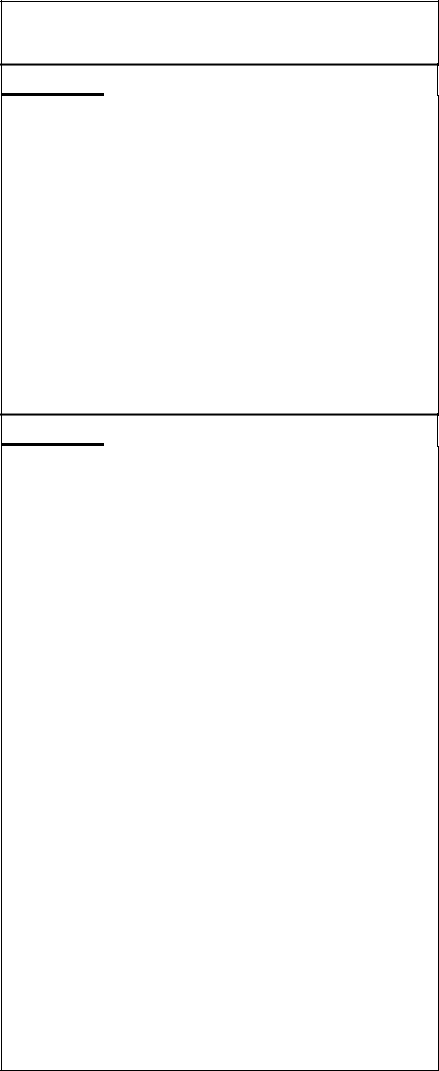 Pojmy5. ročníkrozprávanie s prvkami opisu opis pracovného postupu interview5. ročníkpoznámky /konspektPÍSANIEAPLIKAČNÝ KONTEXT (DRUHY TEXTOV): rozprávanie s prvkami opisu; opis pracovného postupu; interviewKĽÚČOVÉ KOMPETENCIE: používať kognitívne operácie; tvoriť, prijať a spracovať informácie; vyhľadávať a sprostredkovať informácie; kriticky myslieť; tvorivo myslieť; verbálne vyjadriť vôľu a city; tolerovať odlišnosti jednotlivcov a skupín; spolupracovať s jednotlivcami a skupinami; vžiť sa do pocitov a konania inej osoby; vytvárať vlastný hod-notový systémPojmy5. ročník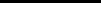 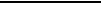 slovná zásobaspisovný jazyk – nárečiejednovýznamové, viacvýznamové slovápríslovie, porekadlo, pranostika, prirovnanie5. ročníkslovosledPÍSANIEAPLIKAČNÝ KONTEXT (DRUHY TEXTOV): rozprávanie s prvkami opisu; opis pracovného postupu; interviewKĽÚČOVÉ KOMPETENCIE: používať kognitívne operácie; tvoriť, prijať a spracovať informácie; vyhľadávať a sprostredkovať informácie; kriticky myslieť; tvorivo myslieť; verbálne vyjadriť vôľu a city; tolerovať odlišnosti jednotlivcov a skupín; spolupracovať s jednotlivcami a skupinami; vžiť sa do pocitov a konania inej osoby; vytvárať vlastný hod-notový systémPÍSANIEAPLIKAČNÝ KONTEXT (DRUHY TEXTOV): rozprávanie s prvkami opisu; opis pracovného postupu; interviewKĽÚČOVÉ KOMPETENCIE: používať kognitívne operácie; tvoriť, prijať a spracovať informácie; vyhľadávať a sprostredkovať informácie; kriticky myslieť; tvorivo myslieť; verbálne vyjadriť vôľu a city; tolerovať odlišnosti jednotlivcov a skupín; spolupracovať s jednotlivcami a skupinami; vžiť sa do pocitov a konania inej osoby; vytvárať vlastný hod-notový systémPredmetové kompetencieVII. Opakovane čítaťa opravovať text so zameraním na gramatiku, interpunkciua pravopis.Skontrolovať a upraviť text s cieľom zlepšiť štýl a opraviťgramatické chyby, pravopis a interpunkciu.Upraviť text na základe spätnej väzby od učiteľa a spolužiakov.Vytvoriť čistopis.HOVORENIEAPLIKAČNÝ KONTEXT (DRUHY TEXTOV): rozprávanie s prvkami opisu; opis pracovného postupu; interview; diskusia; debataKĽÚČOVÉ KOMPETENCIE: používať kognitívne operácie; tvoriť, prijať a spracovať informácie; vyhľadávať a sprostredkovať informácie; kriticky myslieť; tvorivo myslieť; verbálne a neverbálne vyjadriť vôľu a city; tolerovať odlišnosti jednotlivcov a skupín; spolupracovať s jednotlivcami a skupinami; vžiť sa do pocitov a konania inej osoby; vytvárať vlastný hodnotový systémPredmetové kompetencieI. Vyjadriť myšlienkya informácie s rôznym cieľom pre špecifické publikum.1.Sformulovať vlastný názor a pomocou argumentov ho obhájiť.2.Sformulovať tému adekvátnu komunikačnej situácii.3.Zosúladiť jazykové prostriedky s cieľom komunikácie.4.Zvoliť vhodný spoločenský tón komunikácie v súlade s jej cieľom a prostredím.5.Zistiť pomocou kontrolných otázok, či ostatní porozumeli prejavu.6.Rešpektovať jazykové pravidlá.HOVORENIEAPLIKAČNÝ KONTEXT (DRUHY TEXTOV): rozprávanie s prvkami opisu; opis pracovného postupu; interview; diskusia; debataKĽÚČOVÉ KOMPETENCIE: používať kognitívne operácie; tvoriť, prijať a spracovať informácie; vyhľadávať a sprostredkovať informácie; kriticky myslieť; tvorivo myslieť; verbálne a neverbálne vyjadriť vôľu a city; tolerovať odlišnosti jednotlivcov a skupín; spolupracovať s jednotlivcami a skupinami; vžiť sa do pocitov a konania inej osoby; vytvárať vlastný hodnotový systémHOVORENIEAPLIKAČNÝ KONTEXT (DRUHY TEXTOV): rozprávanie s prvkami opisu; opis pracovného postupu; interview; diskusia; debataKĽÚČOVÉ KOMPETENCIE: používať kognitívne operácie; tvoriť, prijať a spracovať informácie; vyhľadávať a sprostredkovať informácie; kriticky myslieť; tvorivo myslieť; verbálne a neverbálne vyjadriť vôľu a city; tolerovať odlišnosti jednotlivcov a skupín; spolupracovať s jednotlivcami a skupinami; vžiť sa do pocitov a konania inej osoby; vytvárať vlastný hodnotový systémLiterárna zložkaCieľom vyučovania literárnej výchovy je sústavne rozvíjať čitateľské a interpretačné zručnosti žia-kov.Základným princípom osnovania obsahu je rozvoj čítania ako všestranného osvojovania umelecké-ho textu. Dôraz sa kladie na postupné rozvíjanie čitateľa od naivnej úrovne (charakteristickej hlavne pre 1. stupeň ZŠ) cez schopnosť analyzovať sémantiku umeleckého textu (analytické čítanie), po-rozumieť jej a prenikať do znakovej podstaty textu, až po schopnosť pracovať s jeho významom na vyššej individuálnej úrovni spracovania, t.j. syntetizovať ho, interpretovať a hodnotiť zo všetkých jeho stránok (syntetické, hodnotiace čítanie).Tento princíp usporiadania obsahu smeruje k rozvíjaniu čitateľských kompetencií, resp. súboru ve-domostí, zručností, hodnôt a postojov zameraných na príjem umeleckého textu, jeho analýzu a hod-notenie.Základnou úlohou literárnej výchovy na 2. stupni ZŠ je postupný prechod jednotlivými fázami číta-nia:čítanie so simultánnym porozumením;analýza štruktúry textu a identifikácia jeho významu;hodnotenie textu.Nová štruktúra dokumentuInovovaný vzdelávací štandard zo slovenského jazyka a literatúry – literárna zložka – si zachoval tabuľkovú formu. Inovovaná forma neobsahuje popis procesuálnej stránky nadobúdania vzdeláva-cieho obsahu.Vzdelávací štandard pre literárnu zložku predmetu tvoria časti usporiadané do riadkov a stĺpcov v nasledujúcom poradí:riadky: kontext, kľúčové kompetencie;stĺpce: predmetové kompetencie, výkon, pojmy.Kľúčové kompetencie nie sú charakteristické pre literárnu zložku predmetu, ale sú nevyhnutné pre rôzne činnosti súvisiace s učením sa. Predmetové kompetencie majú činnostný charakter a sú na-pĺňané výkonom a obsahovým vymedzením učiva.Obsah predmetu tvoria kontext a pojmy.Kontext v inovovanom vzdelávacom štandarde sa stal dominantným prvkom. Ide o textovú zlož-ku vzdelávacieho štandardu, ktorú tvoria jednotlivé literárne žánre stanovené v obsahovom štandar-de. Kontext predstavuje priestor pre rozvoj čitateľských a interpretačných kompetencií, ktoré sú spojené s osvojovaním si základných teoretických poznatkov o literatúre.Pojmy predstavujú druhú časť obsahového štandardu. Ide o základné literárnovedné pojmy, ktoré sú rozdelené do príslušných ročníkov a spojené s kontextom. V každom ročníku sú uvádzané len novozavedené pojmy, ktoré obsahovo súvisia s predmetovými kompetenciami. V niektorých ročníkoch nie je uvádzaný novozavedený pojem, pretože funkcia príslušnej kompetencie si nevy-žaduje vyvodzovanie nového pojmu v danom ročníku, ale vyžaduje si naplnenie konkrétneho výko-nu, ktorý je vymedzený kontextom, prípadne v konkrétnom ročníku daného dvojročného obdobia sa nové pojmy nezavádzajú z toho dôvodu, aby vznikol priestor na opakovanie už zavedených pojmov v textoch s analogickou štruktúrou.Výkon je definovaný dvoma úrovňami, a to optimálnou (najvyššou – výborný) a minimálnou (naj-nižšou akceptovateľnou – dostatočný) úrovňou. Inštitucionálne (školskou inšpekciou, národnými testami a pod.) je merateľný na konci piateho, siedmeho a deviateho ročníka.KĽÚČOVÉ KOMPETENCIEPOZNÁVACIE A ČITATEĽSKÉ KOMPETENCIE1.Recitovať spamäti prozaické a básnické diela.2.Nahlas a plynule čítať umelecký alebo náučný text.3.Rešpektovať rytmickú usporiadanosť básnického textu.4.Čítať text postavy dramatického diela pri spoločnom dramatizovanom čítaní.5.Modulovať hlas podľa zmyslu textu.6.Zapamätať si potrebné fakty a definície a vedieť demonštrovať ich znalosť.7.Vysvetliť podstatu osvojených javov a vzťahov medzi nimi.8.Usporiadať známe javy do tried.9.Aplikovať literárnovedné vedomosti na literárne texty s analogickou štruktúrou.10.Analyzovať umelecký text po štylisticko-lexikálnej a kompozičnej stránke a určiť funkciu jednotlivých prvkov pre celkové vyznenie diela.11.Sformulovať vlastné hodnotenie diela a podložiť svoje stanovisko argumentmi.12.Transformovať literárny text.13.Vytvoriť krátky umelecký alebo náučný text.14.Orientovať sa v školskej a verejnej knižnici.15.Vedieť získať informácie z knižných a elektronických zdrojov.APLIKAČNÝ KONTEXT (DRUHY TEXTOV): báseň, pieseňKĽÚČOVÉ KOMPETENCIE: používať kognitívne operácie; formulovať svoj názor; verbálne vyjadriť city; vžiť sa do pocitov a konania inej osoby; vytvárať vlastný hodnotový systémAPLIKAČNÝ KONTEXT (DRUHY TEXTOV): báseň, prozaický textKĽÚČOVÉ KOMPETENCIE: používať kognitívne operácie; tvorivo myslieťAPLIKAČNÝ KONTEXT (DRUHY TEXTOV): filmová/televízna rozprávkaKĽÚČOVÉ KOMPETENCIE: používať kognitívne operácie; formulovať svoj názor; verbálne vyjadriť city; tolerovať odlišnosti jednotlivcov i skupín; spolupracovať s jednotliv-cami aj skupinami; vžiť sa do pocitov a konania inej osoby; vytvárať a reflektovať vlastnú identitu; vytvárať vlastný hodnotový systém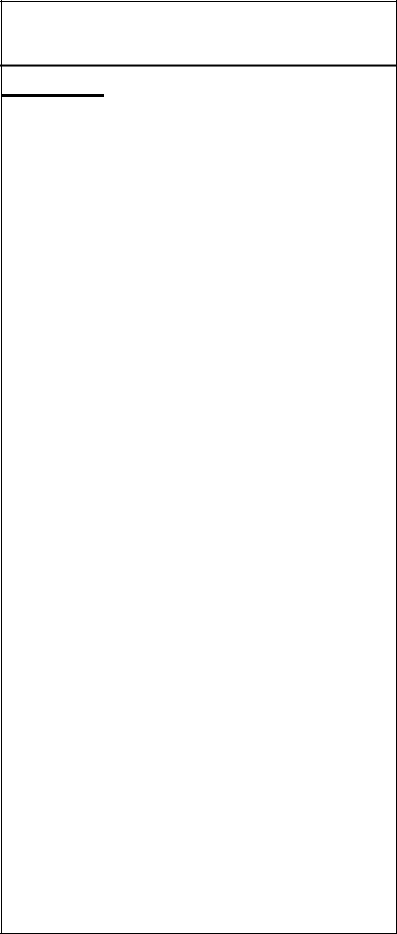 Pojmy5. ročníkfilmová/televízna rozprávkatémascenárscenáristarežisérherecdramaturgdialógAPLIKAČNÝ KONTEXT (DRUHY TEXTOV): ľudová povesť; autorská povesť; legendaKĽÚČOVÉ KOMPETENCIE: používať kognitívne operácie; formulovať svoj názor; spolupracovať s jednotlivcami aj skupinami; vytvárať a reflektovať vlastnú identitu; vytvárať vlastný hodnotový systémAnalyzovať umelecký text po štylisticko-   ∙ dokáže na základe analýzy vytvoriť dejovú osnovu literárneho diela.Minimálny: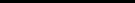 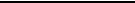 Žiak∙dokáže s pomocou učiteľa a po predchádzajúcej príprave nahlas čítať umelecký text.∙dokáže reprodukovať definície pojmov ľudová povesť, autorská povesť a legenda.∙dokáže s pomocou učiteľa prerozprávať obsah literárneho diela.∙dokáže vyjadriť svoj čitateľský zážitok.APLIKAČNÝ KONTEXT (DRUHY TEXTOV): náučná literatúra; encyklopédiaKĽÚČOVÉ KOMPETENCIE: používať kognitívne operácie; kriticky myslieť; formulovať a riešiť problémy; tvorivo myslieť; tvoriť, prijať a spracovať informácie; vyhľadávať a sprostredkovať informácie; formulovať svoj názor a argumentovať; vytvárať vlastný hodnotový systém.Predmetové kompetencie1.Nahlas a plynulo čítať náučný text.2.Zapamätať si potrebné fakty a definície a vedieť demonštrovať ich znalosť.3.Vysvetliť podstatu osvojených javov a vzťahov medzi nimi.4.Vytvoriť krátky náučný text.5.Orientovať sa v školskej a verejnej knižnici.6.Vedieť získať informácie z knižných a elektronických zdrojov.Slohové práce hodnotiť podľa týchto kritérií:Ak je v texte napísané rovnaké slovo v rovnakom tvare s tou istou pravopisnou chybou, táto chyba sa počíta len raz. (Napr.: Ríchly chlapec mal ríchly krok. = 1 chyba) Každá chyba v interpunkcii sa počíta ako osobitná chyba toľkokrát, koľkokrát sa vyskytne v texte. Všetky chyby majú rovnakú hodnotu. Javy, ktoré sa žiaci ešte neučili, sa nezarátavajú do chýb.Celkový dojem (max. 4 body)Hodnotiaca stupnicaPoznámka:Rovnaké chyby v tom istom slove sa pokladajú za 1 chybu. Napr.: Ríchly chlapec mal ríchly krok. = 1 chybaAk je v texte napísané rovnaké slovo v rovnakom tvare s tou istou pravopisnou chybou, táto chyba sa počíta len raz. Každá chyba v interpunkcii sa počíta ako osobitná chyba toľkokrát, koľkokrát sa vyskytne v texte. Všetky chyby majú rovnakú hodnotu. Javy ,ktoré sa žiaci ešte neučili, sa nezarátavajú do chýb.Metódy a formy prácePri vyučovaní je potrebné maximálne vystaviť žiaka cieľovému jazyku zo strany učiteľa a výukových materiálov (CD, DVD, multimediálnych programov a pod.) Vyučovať v malej komunite s využitým rôznych foriem práce.Metódy práce:výklad,motivačné metódy rozhovoru,reproduktívne i produktívne metódy upevňovania učiva,demonštračné vizuálne i audiovizuálne metódy,dramatizačné metódy,interaktívne metódy,heuristické metódy projektovej práce,problémová.Formy práce:individuálna a skupinová práca žiakov, tímové hry,práca vo dvojici,frontálna výučba,práca s učebnicou, pracovným zošitom, multimediálnymi programami, CD, časopisom a internetom.Hodnotenie predmetuCieľom hodnotenia vzdelávacích výsledkov žiakov v škole je poskytnúť žiakovi a jeho rodičom spätnú väzbu o tom, ako žiak zvládol danú problematiku, v čom má nedostatky, kde má rezervy, aké sú jeho pokroky. Súčasťou je tiež povzbudenie do ďalšej práce, návod, ako postupovať pri odstraňovaní nedostatkov. Cieľom je zhodnotiť prepojenie vedomostí so zručnosťami a spôsobilosťami.Budeme dbať na to, aby sme prostredníctvom hodnotenia nerozdeľovali žiakov na úspešných a neúspešných. Hodnotenie budeme robiť na základe určitých kritérií, prostredníctvom ktorých budeme sledovať vývoj žiaka. Základným dokumentom, ktorým sa budeme riadiť, sú Metodické pokyny na hodnotenie žiakov ZŠ č. 22/2011. V triedach, v ktorých je väčší počet žiakov zo SZP učiteľ prihliada na túto skutočnosť. Môže znížiť obsah učiva (maximálne 10 %), náročnosť písomných, kontrolných prác. Musí byť však zachovaný́ predpísaný́ tematický obsah.Predmet v 5. ročníku je klasifikovaný Kritériá hodnotenia zisťujú, či žiak vzdelávací výstup – výkonový štandard zvládol alebo nie. Pri verbálnej forme sa zisťuje a hodnotí najmä osvojenie základných poznatkov stanovených výkonovou časťou vzdelávacieho štandardu.Písomnou formou sa kontroluje a hodnotí osvojenie základných poznatkov prostredníctvom testu na konci tematického celku alebo skupiny podobných učebných tém.Pri praktických aktivitách udeľujeme slovné hodnotenie so stručným komentárom k výkonu žiaka. Preveruje sa úroveň samostatnej práce žiakov a schopností práce s textom.Harmonogram písomných prácKlasifikačná stupnica pre diktátyHodnotenie písomných prácV žiackych ústnych i písomných prejavoch hodnotíme:obsahovú správnosť,myšlienkovú nadväznosť,výrazovú vecnosť, primeranosť, súvislosť a ucelenosť,gramatickú správnosť,výslovnosť,používanie suprasegmentálnych javov.Najväčšiu pozornosť učiteľ venuje oprave štylistických chýb (používaniu zbytočných a nepotrebných slov – ten, to, taký; nefunkčnému používaniu zámen ja, on; nadmernému používaniu spojky a, keď; mechanickému opakovaniu toho istého slova, dlhým súvetiam a chybám v slovoslede.Počet hodín v tematických celkochJazyk a komunikácia - 3 hodiny týždenne / 99 hodín ročneSpolu 66Prierezové témyUčebné zdrojeNa podporu a aktiváciu vyučovania a učenia žiakov sa využijú nasledovné učebné zdroje:Učebné osnovy sú totožné so vzdelávacím štandardom ŠVP pre príslušný predmet.NIŽŠIE STREDNÉ VZDELÁVANIEISCED 2VYUČOVACÍ JAZYKSLOVENSKÝ JAZYKVZDELÁVACIA OBLASŤJAZYK A KOMUNIKÁCIAPREDMETSLOVENSKÝ JAZYK ALITERATÚRASKRATKA PREDMETUSJLROČNÍKPIATYČASOVÁ DOTÁCIA5 HODÍN TÝŽDENNE165 HODÍN ROČNEMIESTO REALIZÁCIETRIEDAKNIŽNICAPoznávacie (kognitívne)Komunikačné kompetencieInterpersonálneIntrapersonálne (osobnostné)kompetencie(sociálne) kompetenciekompetencieKompetencia: používaťKompetencia: tvoriť, prijať aKompetencia: akceptovaťKompetencia: vytvárať akognitívne operáciespracovať informácieskupinové hodnotyreflektovať vlastnú identituKompetencia: učiť sa sám ajKompetencia: vyhľadávať aKompetencia: tolerovaťKompetencia: vytvárať vlastnýv skupinesprostredkovať informácieodlišnosti jednotlivcov i skupínhodnotový systémKompetencia: kriticky myslieťKompetencia: formulovať svojKompetencia: spolupracovaťnázor a argumentovaťs jednotlivcami aj skupinamiKompetencia: formulovať a riešiťKompetencia: verbálne aKompetencia: vžiť sa do pocitovKompetencia: regulovať svojeproblémyneverbálne vyjadriť vôľu a citya konania inej osobykonanie a chrániť vlastný životKompetencia: tvorivo myslieťTabuľka 1Komunikačné jazykové kompetencie1Čítanie s porozumenímPísanieHovoreniePredmetové kompetencieI. Zamerať svoje čítanie podľa potreby.I. Vyjadriť myšlienky a informácie s rôznymI. Vyjadriť myšlienky a informácie scieľom pre špecifické publikum.rôznym cieľom pre špecifické publikum.II. Pochopiť obsah textu.II. Používať informácie a textové pasážez iných zdrojov.III. Pochopiť kompozíciu textu.II. Organizovať text z hľadiska kompozície.III. Používať slovnú zásobu primeranúurčitému cieľu komunikácie a publiku.III. Zosúladiť štýl textu s cieľom písania.IV. Štylizovať text.IV. Pochopiť gramatickú formu textu.IV. Štylizovať jednoduché vety a jednoduchésúvetia.V. Používať informácie a textové pasáže z inýchV. Využívať pri komunikáciizdrojov.mimojazykové prostriedky.VI. Transformovať texty z jedného žánru dodruhého.VII. Opakovane čítať a opravovať text sozameraním na gramatiku, interpunkciu a pravopis.Tabuľka 2Čítanie s porozumenímI. Zamerať svoje čítanie podľaVybrať text na základe znalostí informačných prameňov, podľa komuni-Vybrať text na základe znalostí informačných prameňov, podľa komuni-potreby.kačného zámeru a podľa danej situácie.kačného zámeru a podľa danej situácie.Nahlas, ticho a opakovane prečítať text.Nahlas, ticho a opakovane prečítať text.Vyvodiť explicitné a implicitné informácie z vecného aj umeleckéhoVyvodiť explicitné a implicitné informácie z vecného aj umeleckéhoII. Pochopiť obsah textu.textu.textu.Porozumieť významu slov v umeleckých a vecných textoch.Porozumieť významu slov v umeleckých a vecných textoch.Overiť si význam slova.Overiť si význam slova.Porozumieť štruktúre slova a jeho častiam.Porozumieť štruktúre slova a jeho častiam.Prerozprávať obsah umeleckého a vecného textu na základe chronologic-Prerozprávať obsah umeleckého a vecného textu na základe chronologic-kej alebo logickej postupnosti.kej alebo logickej postupnosti.III. Pochopiť kompozíciu textu.Rozoznať a pomenovať časti vonkajšej kompozície textu.Rozoznať a pomenovať časti vonkajšej kompozície textu.Rozoznať a pomenovať časti vnútornej kompozície umeleckého textu.Rozoznať a pomenovať časti vnútornej kompozície umeleckého textu.IV. Pochopiť gramatickú formuVyhľadať prvky nadväznosti medzi slovami a skupinami slov, ktoré vy-Vyhľadať prvky nadväznosti medzi slovami a skupinami slov, ktoré vy-textu.jadrujú významovú a gramatickú súvislosť medzijadrujú významovú a gramatickú súvislosť medzivetami, odsekmi, časťami výpovedí.vetami, odsekmi, časťami výpovedí.Určiť syntaktické zloženie viet.Určiť syntaktické zloženie viet.Pochopiť a vysvetliť funkciu slovných druhov a ich gramatických kategó-Pochopiť a vysvetliť funkciu slovných druhov a ich gramatických kategó-rií v umeleckom a vecnom texte.rií v umeleckom a vecnom texte.Tabuľka 3PísaniePísanieI. Vyjadriť myšlienky a informácies rôznymSformulovať cieľ a tému písomného prejavu.Sformulovať cieľ a tému písomného prejavu.cieľom pre špecifické publikum.Vybrať vhodný slohový útvar/žáner v súlade s cieľmi písania.Vybrať vhodný slohový útvar/žáner v súlade s cieľmi písania.Zostaviť osnovu, koncept.Zostaviť osnovu, koncept.II. Organizovať text z hľadiskaZoradiť motívy a myšlienky podľa časovej a logickej postupnosti.Zoradiť motívy a myšlienky podľa časovej a logickej postupnosti.kompozície.Zoradiť motívy podľa fáz vnútornej kompozície umeleckého a vecnéhoZoradiť motívy podľa fáz vnútornej kompozície umeleckého a vecnéhotextu.textu.Prispôsobiť formálnu úpravu textu vybranému žánru.Prispôsobiť formálnu úpravu textu vybranému žánru.III. Zosúladiť štýl textu s cieľomZosúladiť slovnú zásobu s cieľom komunikácie a využívať primeranépísania.štylistické prostriedky.Využívať bohatstvo spisovnej a nespisovnej lexiky národného jazyka.Overiť si v jazykových príručkách vhodnosť a správnosť použitých slov.Utvoriť jednoduché vety s rôznou modalitou a použiť interpunkčné zna-IV. Štylizovať jednoduché vety a jednoduché súvetia.mienka.Utvoriť jednoduché súvetia s rôznou modalitou a použiť interpunkčnéznamienka.V. Používať informácie a textovéVybrať a použiť slová, vety, textové pasáže z rozličných informačnýchpasáže z inýchzdrojov.zdrojov.Vybrať a použiť údaje z grafov a tabuliek.Vytvoriť graf a tabuľku.VI. Transformovať texty z jednéhožánru doUrčiť rozdielnosti jednotlivých útvarov/žánrov.druhého.Vytvoriť modifikovaný text.VII. Opakovane čítať a opravovaťSkontrolovať a upraviť text s cieľom zlepšiť štýl a opraviť gramatickétext sochyby, pravopis a interpunkciu.zameraním na gramatiku, inter-punkciu a pravopis.Upraviť text na základe spätnej väzby od učiteľa a spolužiakov.Vytvoriť čistopis.Skontrolovať a zhodnotiť spolužiakov text.Tabuľka 4HovorenieHovorenieI. Vyjadriť myšlienky a informácie s rôznym cieľomSformulovať vlastný názor a pomocou argumentov ho obhájiť.pre špecifické publikum.pre špecifické publikum.Sformulovať tému adekvátnu komunikačnej situácii.Zosúladiť jazykové a mimojazykové prostriedky s cieľom komunikácie.Zvoliť vhodný spoločenský tón komunikácie v súlade s jej cieľom a prostredím.Začať a ukončiť komunikáciu na určitú tému.Zistiť pomocou kontrolných otázok, či ostatní porozumeli prejavu.Analyzovať a zhodnotiť kvalitu ústneho prejavu.Rešpektovať jazykové pravidlá.II. Používať informácie a textové pasáže z inýchVybrať slová, vety a textové pasáže a použiť ich vo vlastnom prejave.zdrojov.III. Používať slovnú zásobu primeranú určitémuVyužívať v jazykovom prejave diferencovanú slovnú zásobu s ohľadom na komunikačnú situáciu a komunikačnýchcieľu komunikácie a publiku.partnerov.Rešpektovať jazykové pravidlá.IV. Štylizovať text.Utvoriť jednoduché vety a súvetia.Využívať vo vetách správne gramatické tvary slov.Uplatňovať logickú nadväznosť vytvoreného textu.Rešpektovať v ústnom prejave znaky slohových žánrov/útvarov.Rešpektovať jazykové pravidlá.V. Využívať pri komunikácii mimojazykovéUplatňovať plynulosť, tempo a zrozumiteľnosť prejavu.prostriedky.Využívať gestikuláciu a mimiku.VýkonVýkonVýkonPredmetové kompetenciePredmetové kompetenciePredmetové kompetenciePredmetové kompetencieŽiak dosiahne požadovaný výkon po absolvovaní 5. ročníka základnej školy.Žiak dosiahne požadovaný výkon po absolvovaní 5. ročníka základnej školy.Žiak dosiahne požadovaný výkon po absolvovaní 5. ročníka základnej školy.PojmyPojmyI. Zamerať svoje čítanie podľaI. Zamerať svoje čítanie podľaI. Zamerať svoje čítanie podľaI. Zamerať svoje čítanie podľaOptimálny I.5. ročník15. ročník15. ročník1potreby.potreby.potreby.potreby.•splývavá/viazaná výslovnosťsplývavá/viazaná výslovnosťŽiakŽiakŽiak•znelé, neznelé a znelé nepárovéznelé, neznelé a znelé nepárové1. Vybrať text na základe1. Vybrať text na základe1. Vybrať text na základe1. Vybrať text na základe1.1 dokáže z obsahového i formálneho hľadiska správne vybrať text a odôvodniť správnosť1.1 dokáže z obsahového i formálneho hľadiska správne vybrať text a odôvodniť správnosť1.1 dokáže z obsahového i formálneho hľadiska správne vybrať text a odôvodniť správnosť(zvučné) spoluhlásky(zvučné) spoluhlásky•znalostí informačnýchznalostí informačnýchznalostí informačnýchznalostí informačnýchvybraného textu v konkrétnej situácii.vybraného textu v konkrétnej situácii.vybraného textu v konkrétnej situácii.•prestávka, sila hlasu, dôrazprestávka, sila hlasu, dôrazprameňov, podľaprameňov, podľaprameňov, podľaprameňov, podľa1.2 dokáže na základe analýzy jednotlivých textov identifikovať, systematizovať a zovšeobecniť1.2 dokáže na základe analýzy jednotlivých textov identifikovať, systematizovať a zovšeobecniť1.2 dokáže na základe analýzy jednotlivých textov identifikovať, systematizovať a zovšeobecniť•hlavný slovný prízvukhlavný slovný prízvukkomunikačného zámerukomunikačného zámerukomunikačného zámerukomunikačného zámerupoznatky o slohových útvaroch/žánroch.poznatky o slohových útvaroch/žánroch.poznatky o slohových útvaroch/žánroch.•rozprávanie s prvkami opisurozprávanie s prvkami opisua podľa danej situácie.a podľa danej situácie.a podľa danej situácie.a podľa danej situácie.2.1 dokáže samostatne a bez prípravy správne, plynule a nahlas čítať akékoľvek texty, ktorých2.1 dokáže samostatne a bez prípravy správne, plynule a nahlas čítať akékoľvek texty, ktorých2.1 dokáže samostatne a bez prípravy správne, plynule a nahlas čítať akékoľvek texty, ktorých•opis pracovného postupuopis pracovného postupu2. Nahlas, ticho a opakovane2. Nahlas, ticho a opakovane2. Nahlas, ticho a opakovane2. Nahlas, ticho a opakovaneobsah, štýl a jazyk sú primerané jeho jazykovej úrovni a skúsenostiam a dokáže prispôsobiťobsah, štýl a jazyk sú primerané jeho jazykovej úrovni a skúsenostiam a dokáže prispôsobiťobsah, štýl a jazyk sú primerané jeho jazykovej úrovni a skúsenostiam a dokáže prispôsobiť•opis pracovného postupuopis pracovného postupu2. Nahlas, ticho a opakovane2. Nahlas, ticho a opakovane2. Nahlas, ticho a opakovane2. Nahlas, ticho a opakovaneobsah, štýl a jazyk sú primerané jeho jazykovej úrovni a skúsenostiam a dokáže prispôsobiťobsah, štýl a jazyk sú primerané jeho jazykovej úrovni a skúsenostiam a dokáže prispôsobiťobsah, štýl a jazyk sú primerané jeho jazykovej úrovni a skúsenostiam a dokáže prispôsobiť•interviewinterviewprečítať text.prečítať text.prečítať text.prečítať text.rýchlosť čítania tomu, aby mohol čo najefektívnejšie pochopiť informácie.rýchlosť čítania tomu, aby mohol čo najefektívnejšie pochopiť informácie.rýchlosť čítania tomu, aby mohol čo najefektívnejšie pochopiť informácie.•interviewinterviewprečítať text.prečítať text.prečítať text.prečítať text.rýchlosť čítania tomu, aby mohol čo najefektívnejšie pochopiť informácie.rýchlosť čítania tomu, aby mohol čo najefektívnejšie pochopiť informácie.rýchlosť čítania tomu, aby mohol čo najefektívnejšie pochopiť informácie.2.2 dokáže vysvetliť význam daných pojmov a určiť ich v texte.2.2 dokáže vysvetliť význam daných pojmov a určiť ich v texte.2.2 dokáže vysvetliť význam daných pojmov a určiť ich v texte.Minimálny I.Minimálny I.ŽiakŽiakŽiak1.1dokáže podľa zadaných kritérií vybrať text a odôvodniť správnosť výberu na základe subjektívnych1.1dokáže podľa zadaných kritérií vybrať text a odôvodniť správnosť výberu na základe subjektívnych1.1dokáže podľa zadaných kritérií vybrať text a odôvodniť správnosť výberu na základe subjektívnychpocitov.pocitov.pocitov.1.2dokáže reprodukovať definície slohových útvarov/žánrov.1.2dokáže reprodukovať definície slohových útvarov/žánrov.1.2dokáže reprodukovať definície slohových útvarov/žánrov.2.1dokáže s pomocou učiteľa a po predchádzajúcej príprave nahlas čítať akékoľvek texty, ktorých2.1dokáže s pomocou učiteľa a po predchádzajúcej príprave nahlas čítať akékoľvek texty, ktorých2.1dokáže s pomocou učiteľa a po predchádzajúcej príprave nahlas čítať akékoľvek texty, ktorýchobsah, štýl a jazyk sú primerané jeho jazykovej úrovni a skúsenostiam.obsah, štýl a jazyk sú primerané jeho jazykovej úrovni a skúsenostiam.obsah, štýl a jazyk sú primerané jeho jazykovej úrovni a skúsenostiam.2.2dokáže reprodukovať definície daných pojmov.2.2dokáže reprodukovať definície daných pojmov.2.2dokáže reprodukovať definície daných pojmov.Predmetové kompetenciePredmetové kompetenciePredmetové kompetenciePredmetové kompetenciePredmetové kompetencieVýkonVýkonVýkonPojmyŽiak dosiahne požadovaný výkon po absolvovaní 5. ročníka základnej školy.Žiak dosiahne požadovaný výkon po absolvovaní 5. ročníka základnej školy.Žiak dosiahne požadovaný výkon po absolvovaní 5. ročníka základnej školy.II. Pochopiť obsah textu.II. Pochopiť obsah textu.II. Pochopiť obsah textu.II. Pochopiť obsah textu.II. Pochopiť obsah textu.II. Pochopiť obsah textu.II. Pochopiť obsah textu.Optimálny II.5. ročník5. ročník5. ročníkŽiak•slovná zásobaslovná zásoba1.Vyvodiť explicitnéVyvodiť explicitnéVyvodiť explicitnéVyvodiť explicitnéVyvodiť explicitnéŽiak•spisovný jazyk – nárečiaspisovný jazyk – nárečiaspisovný jazyk – nárečia1.Vyvodiť explicitnéVyvodiť explicitnéVyvodiť explicitnéVyvodiť explicitnéVyvodiť explicitné1.1 dokáže vyhľadať v texte explicitne a implicitne vyjadrené informácie vzťahujúce sa na danú1.1 dokáže vyhľadať v texte explicitne a implicitne vyjadrené informácie vzťahujúce sa na danú1.1 dokáže vyhľadať v texte explicitne a implicitne vyjadrené informácie vzťahujúce sa na danú•spisovný jazyk – nárečiaspisovný jazyk – nárečiaspisovný jazyk – nárečia1.1 dokáže vyhľadať v texte explicitne a implicitne vyjadrené informácie vzťahujúce sa na danú1.1 dokáže vyhľadať v texte explicitne a implicitne vyjadrené informácie vzťahujúce sa na danú1.1 dokáže vyhľadať v texte explicitne a implicitne vyjadrené informácie vzťahujúce sa na danú•a implicitné informácie za implicitné informácie za implicitné informácie za implicitné informácie za implicitné informácie z1.1 dokáže vyhľadať v texte explicitne a implicitne vyjadrené informácie vzťahujúce sa na danú1.1 dokáže vyhľadať v texte explicitne a implicitne vyjadrené informácie vzťahujúce sa na danú1.1 dokáže vyhľadať v texte explicitne a implicitne vyjadrené informácie vzťahujúce sa na danú•jednovýznamové a viacvýznamovéjednovýznamové a viacvýznamovéjednovýznamové a viacvýznamovéjednovýznamové a viacvýznamovéa implicitné informácie za implicitné informácie za implicitné informácie za implicitné informácie za implicitné informácie ztému a správne spojiť jednotlivé údaje do komplexnej informácie.tému a správne spojiť jednotlivé údaje do komplexnej informácie.tému a správne spojiť jednotlivé údaje do komplexnej informácie.•jednovýznamové a viacvýznamovéjednovýznamové a viacvýznamovéjednovýznamové a viacvýznamovéjednovýznamové a viacvýznamovévecného aj umeleckéhovecného aj umeleckéhovecného aj umeleckéhovecného aj umeleckéhovecného aj umeleckéhotému a správne spojiť jednotlivé údaje do komplexnej informácie.tému a správne spojiť jednotlivé údaje do komplexnej informácie.tému a správne spojiť jednotlivé údaje do komplexnej informácie.slováslovávecného aj umeleckéhovecného aj umeleckéhovecného aj umeleckéhovecného aj umeleckéhovecného aj umeleckého1.2 dokáže na základe explicitných a implicitných informácií v umeleckom texte analyzovať dej1.2 dokáže na základe explicitných a implicitných informácií v umeleckom texte analyzovať dej1.2 dokáže na základe explicitných a implicitných informácií v umeleckom texte analyzovať dejslováslovátextu.textu.textu.textu.textu.1.2 dokáže na základe explicitných a implicitných informácií v umeleckom texte analyzovať dej1.2 dokáže na základe explicitných a implicitných informácií v umeleckom texte analyzovať dej1.2 dokáže na základe explicitných a implicitných informácií v umeleckom texte analyzovať dej•príslovie,príslovie,porekadlo,pranostika,textu.textu.textu.textu.textu.a vyvodiť pointu.a vyvodiť pointu.a vyvodiť pointu.•príslovie,príslovie,porekadlo,pranostika,2.Porozumieť významu slovPorozumieť významu slovPorozumieť významu slovPorozumieť významu slovPorozumieť významu slova vyvodiť pointu.a vyvodiť pointu.a vyvodiť pointu.prirovnanieprirovnanie2.Porozumieť významu slovPorozumieť významu slovPorozumieť významu slovPorozumieť významu slovPorozumieť významu slov1.3 dokáže vybrať zaujímavú myšlienku z textu a odôvodniť svoj výber.1.3 dokáže vybrať zaujímavú myšlienku z textu a odôvodniť svoj výber.1.3 dokáže vybrať zaujímavú myšlienku z textu a odôvodniť svoj výber.prirovnanieprirovnanie1.3 dokáže vybrať zaujímavú myšlienku z textu a odôvodniť svoj výber.1.3 dokáže vybrať zaujímavú myšlienku z textu a odôvodniť svoj výber.1.3 dokáže vybrať zaujímavú myšlienku z textu a odôvodniť svoj výber.prirovnanieprirovnaniev umeleckých a vecnýchv umeleckých a vecnýchv umeleckých a vecnýchv umeleckých a vecnýchv umeleckých a vecných1.3 dokáže vybrať zaujímavú myšlienku z textu a odôvodniť svoj výber.1.3 dokáže vybrať zaujímavú myšlienku z textu a odôvodniť svoj výber.1.3 dokáže vybrať zaujímavú myšlienku z textu a odôvodniť svoj výber.prirovnanieprirovnaniev umeleckých a vecnýchv umeleckých a vecnýchv umeleckých a vecnýchv umeleckých a vecnýchv umeleckých a vecných1.3 dokáže vybrať zaujímavú myšlienku z textu a odôvodniť svoj výber.1.3 dokáže vybrať zaujímavú myšlienku z textu a odôvodniť svoj výber.1.3 dokáže vybrať zaujímavú myšlienku z textu a odôvodniť svoj výber.v umeleckých a vecnýchv umeleckých a vecnýchv umeleckých a vecnýchv umeleckých a vecnýchv umeleckých a vecných1.4 dokáže obhájiť svoje stanovisko a ako argumenty použiť niektoré poznatky získané analýzou1.4 dokáže obhájiť svoje stanovisko a ako argumenty použiť niektoré poznatky získané analýzou1.4 dokáže obhájiť svoje stanovisko a ako argumenty použiť niektoré poznatky získané analýzou•hlavná myšlienkahlavná myšlienkahlavná myšlienkatextoch.textoch.textoch.textoch.textoch.1.4 dokáže obhájiť svoje stanovisko a ako argumenty použiť niektoré poznatky získané analýzou1.4 dokáže obhájiť svoje stanovisko a ako argumenty použiť niektoré poznatky získané analýzou1.4 dokáže obhájiť svoje stanovisko a ako argumenty použiť niektoré poznatky získané analýzou•hlavná myšlienkahlavná myšlienkahlavná myšlienkatextoch.textoch.textoch.textoch.textoch.textu.textu.textu.•tématéma3. Overiť si význam slova.3. Overiť si význam slova.3. Overiť si význam slova.3. Overiť si význam slova.3. Overiť si význam slova.3. Overiť si význam slova.3. Overiť si význam slova.textu.textu.textu.•tématéma3. Overiť si význam slova.3. Overiť si význam slova.3. Overiť si význam slova.3. Overiť si význam slova.3. Overiť si význam slova.3. Overiť si význam slova.3. Overiť si význam slova.2.1 dokáže vysvetliť význam daných pojmov a určiť ich v texte.2.1 dokáže vysvetliť význam daných pojmov a určiť ich v texte.2.1 dokáže vysvetliť význam daných pojmov a určiť ich v texte.•poznámky/konspektpoznámky/konspektpoznámky/konspekt2.1 dokáže vysvetliť význam daných pojmov a určiť ich v texte.2.1 dokáže vysvetliť význam daných pojmov a určiť ich v texte.2.1 dokáže vysvetliť význam daných pojmov a určiť ich v texte.•poznámky/konspektpoznámky/konspektpoznámky/konspekt4.Prerozprávať obsahPrerozprávať obsahPrerozprávať obsahPrerozprávať obsahPrerozprávať obsah2.1 dokáže vysvetliť význam daných pojmov a určiť ich v texte.2.1 dokáže vysvetliť význam daných pojmov a určiť ich v texte.2.1 dokáže vysvetliť význam daných pojmov a určiť ich v texte.•poznámky/konspektpoznámky/konspektpoznámky/konspekt4.Prerozprávať obsahPrerozprávať obsahPrerozprávať obsahPrerozprávať obsahPrerozprávať obsah2.2 dokáže na základe kontextu alebo pri jazykovej a štylistickej analýze textu odhadnúť významy2.2 dokáže na základe kontextu alebo pri jazykovej a štylistickej analýze textu odhadnúť významy2.2 dokáže na základe kontextu alebo pri jazykovej a štylistickej analýze textu odhadnúť významy2.2 dokáže na základe kontextu alebo pri jazykovej a štylistickej analýze textu odhadnúť významy2.2 dokáže na základe kontextu alebo pri jazykovej a štylistickej analýze textu odhadnúť významy2.2 dokáže na základe kontextu alebo pri jazykovej a štylistickej analýze textu odhadnúť významyumeleckého a vecnéhoumeleckého a vecnéhoumeleckého a vecnéhoumeleckého a vecnéhoumeleckého a vecného2.2 dokáže na základe kontextu alebo pri jazykovej a štylistickej analýze textu odhadnúť významy2.2 dokáže na základe kontextu alebo pri jazykovej a štylistickej analýze textu odhadnúť významy2.2 dokáže na základe kontextu alebo pri jazykovej a štylistickej analýze textu odhadnúť významyumeleckého a vecnéhoumeleckého a vecnéhoumeleckého a vecnéhoumeleckého a vecnéhoumeleckého a vecnéholexikálnych jednotiek.lexikálnych jednotiek.lexikálnych jednotiek.textu na základetextu na základetextu na základetextu na základetextu na základelexikálnych jednotiek.lexikálnych jednotiek.lexikálnych jednotiek.textu na základetextu na základetextu na základetextu na základetextu na základe3.1 si dokáže vybrať jazykovú príručku a overiť v nej význam neznámych lexikálnych jednotiek.3.1 si dokáže vybrať jazykovú príručku a overiť v nej význam neznámych lexikálnych jednotiek.3.1 si dokáže vybrať jazykovú príručku a overiť v nej význam neznámych lexikálnych jednotiek.chronologickej alebochronologickej alebochronologickej alebochronologickej alebochronologickej alebo3.1 si dokáže vybrať jazykovú príručku a overiť v nej význam neznámych lexikálnych jednotiek.3.1 si dokáže vybrať jazykovú príručku a overiť v nej význam neznámych lexikálnych jednotiek.3.1 si dokáže vybrať jazykovú príručku a overiť v nej význam neznámych lexikálnych jednotiek.chronologickej alebochronologickej alebochronologickej alebochronologickej alebochronologickej alebo4.1 dokáže prerozprávať obsah umeleckého textu so zachovaním časovej a logickej postupnosti.4.1 dokáže prerozprávať obsah umeleckého textu so zachovaním časovej a logickej postupnosti.4.1 dokáže prerozprávať obsah umeleckého textu so zachovaním časovej a logickej postupnosti.logickej postupnosti.logickej postupnosti.logickej postupnosti.logickej postupnosti.logickej postupnosti.4.1 dokáže prerozprávať obsah umeleckého textu so zachovaním časovej a logickej postupnosti.4.1 dokáže prerozprávať obsah umeleckého textu so zachovaním časovej a logickej postupnosti.4.1 dokáže prerozprávať obsah umeleckého textu so zachovaním časovej a logickej postupnosti.logickej postupnosti.logickej postupnosti.logickej postupnosti.logickej postupnosti.logickej postupnosti.4.2 dokáže vyjadriť názor na prečítaný text, jasne sformulovať svoj čitateľský zážitok.4.2 dokáže vyjadriť názor na prečítaný text, jasne sformulovať svoj čitateľský zážitok.4.2 dokáže vyjadriť názor na prečítaný text, jasne sformulovať svoj čitateľský zážitok.4.2 dokáže vyjadriť názor na prečítaný text, jasne sformulovať svoj čitateľský zážitok.4.2 dokáže vyjadriť názor na prečítaný text, jasne sformulovať svoj čitateľský zážitok.4.2 dokáže vyjadriť názor na prečítaný text, jasne sformulovať svoj čitateľský zážitok.Minimálny II.Minimálny II.ŽiakŽiakŽiak1.1dokáže s pomocou učiteľa vyhľadať v texte explicitne vyjadrené informácie vzťahujúce sa na danú1.1dokáže s pomocou učiteľa vyhľadať v texte explicitne vyjadrené informácie vzťahujúce sa na danú1.1dokáže s pomocou učiteľa vyhľadať v texte explicitne vyjadrené informácie vzťahujúce sa na danútému.tému.tému.1.2dokáže s pomocou učiteľa zo známeho umeleckého textu vyvodiť hlavnú myšlienku.1.2dokáže s pomocou učiteľa zo známeho umeleckého textu vyvodiť hlavnú myšlienku.1.2dokáže s pomocou učiteľa zo známeho umeleckého textu vyvodiť hlavnú myšlienku.2.1dokáže reprodukovať definície daných pojmov a s pomocou učiteľa ich vyhľadať v texte.2.1dokáže reprodukovať definície daných pojmov a s pomocou učiteľa ich vyhľadať v texte.2.1dokáže reprodukovať definície daných pojmov a s pomocou učiteľa ich vyhľadať v texte.2.2dokáže s pomocou učiteľa vysvetliť význam známych lexikálnych jednotiek v texte.2.2dokáže s pomocou učiteľa vysvetliť význam známych lexikálnych jednotiek v texte.2.2dokáže s pomocou učiteľa vysvetliť význam známych lexikálnych jednotiek v texte.3.1 dokáže s pomocou učiteľa vyhľadať význam neznámych lexikálnych jednotiek v jazykových3.1 dokáže s pomocou učiteľa vyhľadať význam neznámych lexikálnych jednotiek v jazykových3.1 dokáže s pomocou učiteľa vyhľadať význam neznámych lexikálnych jednotiek v jazykovýchslovníkoch.slovníkoch.slovníkoch.4.1dokáže s pomocou učiteľa prerozprávať obsah známeho umeleckého textu so zachovaním časovej4.1dokáže s pomocou učiteľa prerozprávať obsah známeho umeleckého textu so zachovaním časovej4.1dokáže s pomocou učiteľa prerozprávať obsah známeho umeleckého textu so zachovaním časovejpostupnosti.postupnosti.postupnosti.4.2dokáže vyjadriť svoj čitateľský zážitok.4.2dokáže vyjadriť svoj čitateľský zážitok.4.2dokáže vyjadriť svoj čitateľský zážitok.Predmetové kompetenciePredmetové kompetenciePredmetové kompetenciePredmetové kompetencieVýkonVýkonVýkonVýkonPojmyPojmyŽiak dosiahne požadovaný výkon po absolvovaní 5. ročníka základnej školy.Žiak dosiahne požadovaný výkon po absolvovaní 5. ročníka základnej školy.Žiak dosiahne požadovaný výkon po absolvovaní 5. ročníka základnej školy.Žiak dosiahne požadovaný výkon po absolvovaní 5. ročníka základnej školy.III. Pochopiť kompozíciu textu.III. Pochopiť kompozíciu textu.III. Pochopiť kompozíciu textu.III. Pochopiť kompozíciu textu.III. Pochopiť kompozíciu textu.Optimálny III.Optimálny III.Optimálny III.Optimálny III.5. ročník5. ročník5. ročníkŽiak•splývavá/viazaná výslovnosťsplývavá/viazaná výslovnosť1.   Rozoznať a pomenovať časti1.   Rozoznať a pomenovať časti1.   Rozoznať a pomenovať časti1.   Rozoznať a pomenovať časti1.   Rozoznať a pomenovať častiŽiak•prestávka, sila hlasu, dôrazprestávka, sila hlasu, dôraz1.   Rozoznať a pomenovať časti1.   Rozoznať a pomenovať časti1.   Rozoznať a pomenovať časti1.   Rozoznať a pomenovať časti1.   Rozoznať a pomenovať časti1.1 dokáže rozlíšiť jednotlivé časti vonkajšej kompozície textu a vyjadriť ich pri hlasnom1.1 dokáže rozlíšiť jednotlivé časti vonkajšej kompozície textu a vyjadriť ich pri hlasnom1.1 dokáže rozlíšiť jednotlivé časti vonkajšej kompozície textu a vyjadriť ich pri hlasnom1.1 dokáže rozlíšiť jednotlivé časti vonkajšej kompozície textu a vyjadriť ich pri hlasnom•prestávka, sila hlasu, dôrazprestávka, sila hlasu, dôraz1.1 dokáže rozlíšiť jednotlivé časti vonkajšej kompozície textu a vyjadriť ich pri hlasnom1.1 dokáže rozlíšiť jednotlivé časti vonkajšej kompozície textu a vyjadriť ich pri hlasnom1.1 dokáže rozlíšiť jednotlivé časti vonkajšej kompozície textu a vyjadriť ich pri hlasnom1.1 dokáže rozlíšiť jednotlivé časti vonkajšej kompozície textu a vyjadriť ich pri hlasnom•vonkajšej kompozície textu.vonkajšej kompozície textu.vonkajšej kompozície textu.vonkajšej kompozície textu.1.1 dokáže rozlíšiť jednotlivé časti vonkajšej kompozície textu a vyjadriť ich pri hlasnom1.1 dokáže rozlíšiť jednotlivé časti vonkajšej kompozície textu a vyjadriť ich pri hlasnom1.1 dokáže rozlíšiť jednotlivé časti vonkajšej kompozície textu a vyjadriť ich pri hlasnom1.1 dokáže rozlíšiť jednotlivé časti vonkajšej kompozície textu a vyjadriť ich pri hlasnom•hlavný slovný prízvukhlavný slovný prízvukvonkajšej kompozície textu.vonkajšej kompozície textu.vonkajšej kompozície textu.vonkajšej kompozície textu.čítaní.čítaní.čítaní.čítaní.•hlavný slovný prízvukhlavný slovný prízvuk2.   Rozoznať časti vnútornej2.   Rozoznať časti vnútornej2.   Rozoznať časti vnútornej2.   Rozoznať časti vnútornej2.   Rozoznať časti vnútornejčítaní.čítaní.čítaní.čítaní.2.   Rozoznať časti vnútornej2.   Rozoznať časti vnútornej2.   Rozoznať časti vnútornej2.   Rozoznať časti vnútornej2.   Rozoznať časti vnútornej1.2 dokáže identifikovať znaky vonkajšej kompozície jednotlivých slohových1.2 dokáže identifikovať znaky vonkajšej kompozície jednotlivých slohových1.2 dokáže identifikovať znaky vonkajšej kompozície jednotlivých slohových1.2 dokáže identifikovať znaky vonkajšej kompozície jednotlivých slohových1.2 dokáže identifikovať znaky vonkajšej kompozície jednotlivých slohových1.2 dokáže identifikovať znaky vonkajšej kompozície jednotlivých slohových1.2 dokáže identifikovať znaky vonkajšej kompozície jednotlivých slohových1.2 dokáže identifikovať znaky vonkajšej kompozície jednotlivých slohovýchkompozície textu.kompozície textu.kompozície textu.kompozície textu.1.2 dokáže identifikovať znaky vonkajšej kompozície jednotlivých slohových1.2 dokáže identifikovať znaky vonkajšej kompozície jednotlivých slohových1.2 dokáže identifikovať znaky vonkajšej kompozície jednotlivých slohových1.2 dokáže identifikovať znaky vonkajšej kompozície jednotlivých slohovýchkompozície textu.kompozície textu.kompozície textu.kompozície textu.útvarov/žánrov.útvarov/žánrov.útvarov/žánrov.útvarov/žánrov.útvarov/žánrov.útvarov/žánrov.útvarov/žánrov.útvarov/žánrov.2.1 dokáže posúdiť časovú a logickú nadväznosť udalostí v príbehu, resp. informácií2.1 dokáže posúdiť časovú a logickú nadväznosť udalostí v príbehu, resp. informácií2.1 dokáže posúdiť časovú a logickú nadväznosť udalostí v príbehu, resp. informácií2.1 dokáže posúdiť časovú a logickú nadväznosť udalostí v príbehu, resp. informáciív texte.v texte.v texte.v texte.Minimálny III.Minimálny III.Minimálny III.ŽiakŽiakŽiakŽiak1.1 dokáže s pomocou učiteľa pri čítaní rozlíšiť jednotlivé časti vonkajšej kompozície1.1 dokáže s pomocou učiteľa pri čítaní rozlíšiť jednotlivé časti vonkajšej kompozície1.1 dokáže s pomocou učiteľa pri čítaní rozlíšiť jednotlivé časti vonkajšej kompozície1.1 dokáže s pomocou učiteľa pri čítaní rozlíšiť jednotlivé časti vonkajšej kompozícietextu.textu.textu.textu.IV. Pochopiť gramatickú formu textu.IV. Pochopiť gramatickú formu textu.IV. Pochopiť gramatickú formu textu.IV. Pochopiť gramatickú formu textu.IV. Pochopiť gramatickú formu textu.Optimálny IV.5. ročník5. ročníkŽiakŽiakŽiakŽiak• prestávka, sila hlasu, dôraz• prestávka, sila hlasu, dôraz• prestávka, sila hlasu, dôraz1.   Vyhľadať prvky nadväznosti medzi1.   Vyhľadať prvky nadväznosti medzi1.   Vyhľadať prvky nadväznosti medzi1.   Vyhľadať prvky nadväznosti medzi1.   Vyhľadať prvky nadväznosti medziŽiakŽiakŽiakŽiak•hlavný slovný prízvuk podstatné mená –hlavný slovný prízvuk podstatné mená –1.   Vyhľadať prvky nadväznosti medzi1.   Vyhľadať prvky nadväznosti medzi1.   Vyhľadať prvky nadväznosti medzi1.   Vyhľadať prvky nadväznosti medzi1.   Vyhľadať prvky nadväznosti medzi1.1 pri hlasnom čítaní rešpektuje prostriedky nadväznosti: prestávka, dôraz, interpunkčné1.1 pri hlasnom čítaní rešpektuje prostriedky nadväznosti: prestávka, dôraz, interpunkčné1.1 pri hlasnom čítaní rešpektuje prostriedky nadväznosti: prestávka, dôraz, interpunkčné1.1 pri hlasnom čítaní rešpektuje prostriedky nadväznosti: prestávka, dôraz, interpunkčné•hlavný slovný prízvuk podstatné mená –hlavný slovný prízvuk podstatné mená –1.1 pri hlasnom čítaní rešpektuje prostriedky nadväznosti: prestávka, dôraz, interpunkčné1.1 pri hlasnom čítaní rešpektuje prostriedky nadväznosti: prestávka, dôraz, interpunkčné1.1 pri hlasnom čítaní rešpektuje prostriedky nadväznosti: prestávka, dôraz, interpunkčné1.1 pri hlasnom čítaní rešpektuje prostriedky nadväznosti: prestávka, dôraz, interpunkčnéslovami a skupinami slov, ktoréslovami a skupinami slov, ktoréslovami a skupinami slov, ktoréslovami a skupinami slov, ktoré1.1 pri hlasnom čítaní rešpektuje prostriedky nadväznosti: prestávka, dôraz, interpunkčné1.1 pri hlasnom čítaní rešpektuje prostriedky nadväznosti: prestávka, dôraz, interpunkčné1.1 pri hlasnom čítaní rešpektuje prostriedky nadväznosti: prestávka, dôraz, interpunkčné1.1 pri hlasnom čítaní rešpektuje prostriedky nadväznosti: prestávka, dôraz, interpunkčnéohybný slovný druhohybný slovný druhslovami a skupinami slov, ktoréslovami a skupinami slov, ktoréslovami a skupinami slov, ktoréslovami a skupinami slov, ktoréznamienka a typ písma (napr. kurzíva, tučné).znamienka a typ písma (napr. kurzíva, tučné).znamienka a typ písma (napr. kurzíva, tučné).znamienka a typ písma (napr. kurzíva, tučné).ohybný slovný druhohybný slovný druhvyjadrujú významovú a gramatickúvyjadrujú významovú a gramatickúvyjadrujú významovú a gramatickúvyjadrujú významovú a gramatickúznamienka a typ písma (napr. kurzíva, tučné).znamienka a typ písma (napr. kurzíva, tučné).znamienka a typ písma (napr. kurzíva, tučné).znamienka a typ písma (napr. kurzíva, tučné).•vzor: chlap, hrdina, dub, strojvzor: chlap, hrdina, dub, strojvyjadrujú významovú a gramatickúvyjadrujú významovú a gramatickúvyjadrujú významovú a gramatickúvyjadrujú významovú a gramatickú2.1 dokáže určiť vzory podstatných a prídavných mien a svoje tvrdenie zdôvodniť.2.1 dokáže určiť vzory podstatných a prídavných mien a svoje tvrdenie zdôvodniť.2.1 dokáže určiť vzory podstatných a prídavných mien a svoje tvrdenie zdôvodniť.2.1 dokáže určiť vzory podstatných a prídavných mien a svoje tvrdenie zdôvodniť.•vzor: chlap, hrdina, dub, strojvzor: chlap, hrdina, dub, strojsúvislosť medzi vetami, odsekmi,súvislosť medzi vetami, odsekmi,súvislosť medzi vetami, odsekmi,súvislosť medzi vetami, odsekmi,2.1 dokáže určiť vzory podstatných a prídavných mien a svoje tvrdenie zdôvodniť.2.1 dokáže určiť vzory podstatných a prídavných mien a svoje tvrdenie zdôvodniť.2.1 dokáže určiť vzory podstatných a prídavných mien a svoje tvrdenie zdôvodniť.2.1 dokáže určiť vzory podstatných a prídavných mien a svoje tvrdenie zdôvodniť.•životné – neživotnéživotné – neživotnésúvislosť medzi vetami, odsekmi,súvislosť medzi vetami, odsekmi,súvislosť medzi vetami, odsekmi,súvislosť medzi vetami, odsekmi,2.2 dokáže samostatne roztriediť podstatné a prídavné mená podľa gramatického rodu.2.2 dokáže samostatne roztriediť podstatné a prídavné mená podľa gramatického rodu.2.2 dokáže samostatne roztriediť podstatné a prídavné mená podľa gramatického rodu.2.2 dokáže samostatne roztriediť podstatné a prídavné mená podľa gramatického rodu.•životné – neživotnéživotné – neživotnéčasťami výpovedí.časťami výpovedí.časťami výpovedí.časťami výpovedí.2.2 dokáže samostatne roztriediť podstatné a prídavné mená podľa gramatického rodu.2.2 dokáže samostatne roztriediť podstatné a prídavné mená podľa gramatického rodu.2.2 dokáže samostatne roztriediť podstatné a prídavné mená podľa gramatického rodu.2.2 dokáže samostatne roztriediť podstatné a prídavné mená podľa gramatického rodu.časťami výpovedí.časťami výpovedí.časťami výpovedí.časťami výpovedí.2.3 dokáže vysvetliť úlohu slovies v rozprávaní, prídavných a podstatných mien v opise.2.3 dokáže vysvetliť úlohu slovies v rozprávaní, prídavných a podstatných mien v opise.2.3 dokáže vysvetliť úlohu slovies v rozprávaní, prídavných a podstatných mien v opise.2.3 dokáže vysvetliť úlohu slovies v rozprávaní, prídavných a podstatných mien v opise.• vzor: žena, ulica, dlaň, kosť• vzor: žena, ulica, dlaň, kosť• vzor: žena, ulica, dlaň, kosť2.   Pochopiť a vysvetliť funkciu2.   Pochopiť a vysvetliť funkciu2.   Pochopiť a vysvetliť funkciu2.   Pochopiť a vysvetliť funkciu2.   Pochopiť a vysvetliť funkciu2.3 dokáže vysvetliť úlohu slovies v rozprávaní, prídavných a podstatných mien v opise.2.3 dokáže vysvetliť úlohu slovies v rozprávaní, prídavných a podstatných mien v opise.2.3 dokáže vysvetliť úlohu slovies v rozprávaní, prídavných a podstatných mien v opise.2.3 dokáže vysvetliť úlohu slovies v rozprávaní, prídavných a podstatných mien v opise.• vzor: žena, ulica, dlaň, kosť• vzor: žena, ulica, dlaň, kosť• vzor: žena, ulica, dlaň, kosť2.   Pochopiť a vysvetliť funkciu2.   Pochopiť a vysvetliť funkciu2.   Pochopiť a vysvetliť funkciu2.   Pochopiť a vysvetliť funkciu2.   Pochopiť a vysvetliť funkciu2.4 dokáže vysvetliť dôležitosť gramatickej zhody medzi prídavnými a podstatnými2.4 dokáže vysvetliť dôležitosť gramatickej zhody medzi prídavnými a podstatnými2.4 dokáže vysvetliť dôležitosť gramatickej zhody medzi prídavnými a podstatnými2.4 dokáže vysvetliť dôležitosť gramatickej zhody medzi prídavnými a podstatnými•vzor: mesto, srdce, vysvedčenie, dievčavzor: mesto, srdce, vysvedčenie, dievča2.4 dokáže vysvetliť dôležitosť gramatickej zhody medzi prídavnými a podstatnými2.4 dokáže vysvetliť dôležitosť gramatickej zhody medzi prídavnými a podstatnými2.4 dokáže vysvetliť dôležitosť gramatickej zhody medzi prídavnými a podstatnými2.4 dokáže vysvetliť dôležitosť gramatickej zhody medzi prídavnými a podstatnými•vzor: mesto, srdce, vysvedčenie, dievčavzor: mesto, srdce, vysvedčenie, dievčaslovných druhov a ich gramatickýchslovných druhov a ich gramatickýchslovných druhov a ich gramatickýchslovných druhov a ich gramatických2.4 dokáže vysvetliť dôležitosť gramatickej zhody medzi prídavnými a podstatnými2.4 dokáže vysvetliť dôležitosť gramatickej zhody medzi prídavnými a podstatnými2.4 dokáže vysvetliť dôležitosť gramatickej zhody medzi prídavnými a podstatnými2.4 dokáže vysvetliť dôležitosť gramatickej zhody medzi prídavnými a podstatnými•vzor: mesto, srdce, vysvedčenie, dievčavzor: mesto, srdce, vysvedčenie, dievčaslovných druhov a ich gramatickýchslovných druhov a ich gramatickýchslovných druhov a ich gramatickýchslovných druhov a ich gramatickýchmenami pre porozumenie textu.menami pre porozumenie textu.menami pre porozumenie textu.menami pre porozumenie textu.•prídavné menáprídavné menákategórií v umeleckom a vecnomkategórií v umeleckom a vecnomkategórií v umeleckom a vecnomkategórií v umeleckom a vecnommenami pre porozumenie textu.menami pre porozumenie textu.menami pre porozumenie textu.menami pre porozumenie textu.•prídavné menáprídavné menákategórií v umeleckom a vecnomkategórií v umeleckom a vecnomkategórií v umeleckom a vecnomkategórií v umeleckom a vecnom2.5 dokáže vysvetliť význam jednotlivých stupňov prídavných mien v texte.2.5 dokáže vysvetliť význam jednotlivých stupňov prídavných mien v texte.2.5 dokáže vysvetliť význam jednotlivých stupňov prídavných mien v texte.2.5 dokáže vysvetliť význam jednotlivých stupňov prídavných mien v texte.•akostné, vzťahovéakostné, vzťahovétexte.texte.texte.texte.2.5 dokáže vysvetliť význam jednotlivých stupňov prídavných mien v texte.2.5 dokáže vysvetliť význam jednotlivých stupňov prídavných mien v texte.2.5 dokáže vysvetliť význam jednotlivých stupňov prídavných mien v texte.2.5 dokáže vysvetliť význam jednotlivých stupňov prídavných mien v texte.•akostné, vzťahovéakostné, vzťahovétexte.texte.texte.texte.Minimálny IV.Minimálny IV.•stupňovaniestupňovanieMinimálny IV.Minimálny IV.•stupňovaniestupňovanieŽiakŽiakŽiakŽiak•vzor: pekný, cudzívzor: pekný, cudzíŽiakŽiakŽiakŽiak1.1 po predchádzajúcej príprave a s pomocou učiteľa rešpektuje pri hlasnom čítaní1.1 po predchádzajúcej príprave a s pomocou učiteľa rešpektuje pri hlasnom čítaní1.1 po predchádzajúcej príprave a s pomocou učiteľa rešpektuje pri hlasnom čítaní1.1 po predchádzajúcej príprave a s pomocou učiteľa rešpektuje pri hlasnom čítaníniektoré prostriedky nadväznosti.niektoré prostriedky nadväznosti.niektoré prostriedky nadväznosti.niektoré prostriedky nadväznosti.2.1 dokáže s pomocou učiteľa vymenovať jednotlivé vzory podstatných a prídavných2.1 dokáže s pomocou učiteľa vymenovať jednotlivé vzory podstatných a prídavných2.1 dokáže s pomocou učiteľa vymenovať jednotlivé vzory podstatných a prídavných2.1 dokáže s pomocou učiteľa vymenovať jednotlivé vzory podstatných a prídavnýchmien.mien.mien.mien.2.2 dokáže s pomocou učiteľa roztriediť podstatné mená podľa gramatického rodu.2.2 dokáže s pomocou učiteľa roztriediť podstatné mená podľa gramatického rodu.2.2 dokáže s pomocou učiteľa roztriediť podstatné mená podľa gramatického rodu.2.2 dokáže s pomocou učiteľa roztriediť podstatné mená podľa gramatického rodu.2.3 dokáže s pomocou učiteľa v známom texte vysvetliť vysokú frekvenciu slovies2.3 dokáže s pomocou učiteľa v známom texte vysvetliť vysokú frekvenciu slovies2.3 dokáže s pomocou učiteľa v známom texte vysvetliť vysokú frekvenciu slovies2.3 dokáže s pomocou učiteľa v známom texte vysvetliť vysokú frekvenciu sloviesv rozprávaní.v rozprávaní.v rozprávaní.v rozprávaní.2.4 dokáže s pomocou učiteľa stupňovať akostné prídavné mená.2.4 dokáže s pomocou učiteľa stupňovať akostné prídavné mená.2.4 dokáže s pomocou učiteľa stupňovať akostné prídavné mená.2.4 dokáže s pomocou učiteľa stupňovať akostné prídavné mená.Predmetové kompetenciePredmetové kompetenciePredmetové kompetenciePredmetové kompetenciePredmetové kompetencieVýkonVýkonVýkonVýkonVýkonŽiak dosiahne požadovaný výkon po absolvovaní 5. ročníka základnej školy.Žiak dosiahne požadovaný výkon po absolvovaní 5. ročníka základnej školy.Žiak dosiahne požadovaný výkon po absolvovaní 5. ročníka základnej školy.Žiak dosiahne požadovaný výkon po absolvovaní 5. ročníka základnej školy.Žiak dosiahne požadovaný výkon po absolvovaní 5. ročníka základnej školy.I. Vyjadriť myšlienkyI. Vyjadriť myšlienkyI. Vyjadriť myšlienkyI. Vyjadriť myšlienkyI. Vyjadriť myšlienkyI. Vyjadriť myšlienkyOptimálny I.Optimálny I.Optimálny I.Optimálny I.Optimálny I.a informácie s rôznyma informácie s rôznyma informácie s rôznyma informácie s rôznyma informácie s rôznyma informácie s rôznymŽiakcieľom pre špecifickécieľom pre špecifickécieľom pre špecifickécieľom pre špecifickécieľom pre špecifickécieľom pre špecifickéŽiakcieľom pre špecifickécieľom pre špecifickécieľom pre špecifickécieľom pre špecifickécieľom pre špecifickécieľom pre špecifické1.1 dokáže navrhnúť tému písania, ktorá je v súlade s komunikačnou situáciou a cieľmi písania.1.1 dokáže navrhnúť tému písania, ktorá je v súlade s komunikačnou situáciou a cieľmi písania.1.1 dokáže navrhnúť tému písania, ktorá je v súlade s komunikačnou situáciou a cieľmi písania.1.1 dokáže navrhnúť tému písania, ktorá je v súlade s komunikačnou situáciou a cieľmi písania.1.1 dokáže navrhnúť tému písania, ktorá je v súlade s komunikačnou situáciou a cieľmi písania.publikum.publikum.publikum.publikum.publikum.publikum.1.1 dokáže navrhnúť tému písania, ktorá je v súlade s komunikačnou situáciou a cieľmi písania.1.1 dokáže navrhnúť tému písania, ktorá je v súlade s komunikačnou situáciou a cieľmi písania.1.1 dokáže navrhnúť tému písania, ktorá je v súlade s komunikačnou situáciou a cieľmi písania.1.1 dokáže navrhnúť tému písania, ktorá je v súlade s komunikačnou situáciou a cieľmi písania.1.1 dokáže navrhnúť tému písania, ktorá je v súlade s komunikačnou situáciou a cieľmi písania.publikum.publikum.publikum.publikum.publikum.publikum.2.1 dokáže na základe analýzy stanovenej komunikačnej situácie vybrať vhodný slohový2.1 dokáže na základe analýzy stanovenej komunikačnej situácie vybrať vhodný slohový2.1 dokáže na základe analýzy stanovenej komunikačnej situácie vybrať vhodný slohový2.1 dokáže na základe analýzy stanovenej komunikačnej situácie vybrať vhodný slohový2.1 dokáže na základe analýzy stanovenej komunikačnej situácie vybrať vhodný slohový2.1 dokáže na základe analýzy stanovenej komunikačnej situácie vybrať vhodný slohový2.1 dokáže na základe analýzy stanovenej komunikačnej situácie vybrať vhodný slohový2.1 dokáže na základe analýzy stanovenej komunikačnej situácie vybrať vhodný slohový2.1 dokáže na základe analýzy stanovenej komunikačnej situácie vybrať vhodný slohový2.1 dokáže na základe analýzy stanovenej komunikačnej situácie vybrať vhodný slohový1.Sformulovať cieľ a témuSformulovať cieľ a témuSformulovať cieľ a témuSformulovať cieľ a témuSformulovať cieľ a témuútvar/žáner, ktorý zosúladí s témou písania a svoje rozhodnutie vie zdôvodniť.útvar/žáner, ktorý zosúladí s témou písania a svoje rozhodnutie vie zdôvodniť.útvar/žáner, ktorý zosúladí s témou písania a svoje rozhodnutie vie zdôvodniť.útvar/žáner, ktorý zosúladí s témou písania a svoje rozhodnutie vie zdôvodniť.útvar/žáner, ktorý zosúladí s témou písania a svoje rozhodnutie vie zdôvodniť.1.Sformulovať cieľ a témuSformulovať cieľ a témuSformulovať cieľ a témuSformulovať cieľ a témuSformulovať cieľ a témuMinimálny I.Minimálny I.Minimálny I.Minimálny I.Minimálny I.Minimálny I.Minimálny I.Minimálny I.Minimálny I.Minimálny I.písomného prejavu.písomného prejavu.písomného prejavu.písomného prejavu.písomného prejavu.Minimálny I.Minimálny I.Minimálny I.Minimálny I.Minimálny I.písomného prejavu.písomného prejavu.písomného prejavu.písomného prejavu.písomného prejavu.2.Vybrať vhodný slohovýVybrať vhodný slohovýVybrať vhodný slohovýVybrať vhodný slohovýVybrať vhodný slohovýŽiakŽiakŽiakŽiakŽiakútvar/žáner v súladeútvar/žáner v súladeútvar/žáner v súladeútvar/žáner v súladeútvar/žáner v súlade1.1 si dokáže z navrhovaného súboru tém vybrať tú, ktorá je v súlade s komunikačnou situáciou a1.1 si dokáže z navrhovaného súboru tém vybrať tú, ktorá je v súlade s komunikačnou situáciou a1.1 si dokáže z navrhovaného súboru tém vybrať tú, ktorá je v súlade s komunikačnou situáciou a1.1 si dokáže z navrhovaného súboru tém vybrať tú, ktorá je v súlade s komunikačnou situáciou a1.1 si dokáže z navrhovaného súboru tém vybrať tú, ktorá je v súlade s komunikačnou situáciou as cieľmi písania.s cieľmi písania.s cieľmi písania.s cieľmi písania.s cieľmi písania.cieľmi písania.cieľmi písania.cieľmi písania.cieľmi písania.cieľmi písania.2.1 dokáže z navrhnutého súboru žánrov s pomocou učiteľa vybrať ten, ktorý zodpovedá téme.2.1 dokáže z navrhnutého súboru žánrov s pomocou učiteľa vybrať ten, ktorý zodpovedá téme.2.1 dokáže z navrhnutého súboru žánrov s pomocou učiteľa vybrať ten, ktorý zodpovedá téme.2.1 dokáže z navrhnutého súboru žánrov s pomocou učiteľa vybrať ten, ktorý zodpovedá téme.2.1 dokáže z navrhnutého súboru žánrov s pomocou učiteľa vybrať ten, ktorý zodpovedá téme.II. Organizovať textII. Organizovať textII. Organizovať textII. Organizovať textII. Organizovať textII. Organizovať textOptimálny II.Optimálny II.Optimálny II.Optimálny II.Optimálny II.z hľadiska kompozície.z hľadiska kompozície.z hľadiska kompozície.z hľadiska kompozície.z hľadiska kompozície.z hľadiska kompozície.ŽiakŽiakŽiakŽiakŽiakŽiak1.Zostaviť osnovu, koncept.Zostaviť osnovu, koncept.Zostaviť osnovu, koncept.Zostaviť osnovu, koncept.Zostaviť osnovu, koncept.1.1 dokáže urobiť poznámky/konspekt v súlade s logikou východiskového textu.1.1 dokáže urobiť poznámky/konspekt v súlade s logikou východiskového textu.1.1 dokáže urobiť poznámky/konspekt v súlade s logikou východiskového textu.1.1 dokáže urobiť poznámky/konspekt v súlade s logikou východiskového textu.1.1 dokáže urobiť poznámky/konspekt v súlade s logikou východiskového textu.1.Zostaviť osnovu, koncept.Zostaviť osnovu, koncept.Zostaviť osnovu, koncept.Zostaviť osnovu, koncept.Zostaviť osnovu, koncept.2.1 dokáže vytvoriť na zadanú alebo voľnú tému rozprávanie s prvkami opisu a dodržaním časovej2.1 dokáže vytvoriť na zadanú alebo voľnú tému rozprávanie s prvkami opisu a dodržaním časovej2.1 dokáže vytvoriť na zadanú alebo voľnú tému rozprávanie s prvkami opisu a dodržaním časovej2.1 dokáže vytvoriť na zadanú alebo voľnú tému rozprávanie s prvkami opisu a dodržaním časovej2.1 dokáže vytvoriť na zadanú alebo voľnú tému rozprávanie s prvkami opisu a dodržaním časovej2.1 dokáže vytvoriť na zadanú alebo voľnú tému rozprávanie s prvkami opisu a dodržaním časovej2.1 dokáže vytvoriť na zadanú alebo voľnú tému rozprávanie s prvkami opisu a dodržaním časovej2.1 dokáže vytvoriť na zadanú alebo voľnú tému rozprávanie s prvkami opisu a dodržaním časovej2.1 dokáže vytvoriť na zadanú alebo voľnú tému rozprávanie s prvkami opisu a dodržaním časovej2.1 dokáže vytvoriť na zadanú alebo voľnú tému rozprávanie s prvkami opisu a dodržaním časovej2.Zoradiť motívy aZoradiť motívy aZoradiť motívy aZoradiť motívy aZoradiť motívy a2.1 dokáže vytvoriť na zadanú alebo voľnú tému rozprávanie s prvkami opisu a dodržaním časovej2.1 dokáže vytvoriť na zadanú alebo voľnú tému rozprávanie s prvkami opisu a dodržaním časovej2.1 dokáže vytvoriť na zadanú alebo voľnú tému rozprávanie s prvkami opisu a dodržaním časovej2.1 dokáže vytvoriť na zadanú alebo voľnú tému rozprávanie s prvkami opisu a dodržaním časovej2.1 dokáže vytvoriť na zadanú alebo voľnú tému rozprávanie s prvkami opisu a dodržaním časovej2.Zoradiť motívy aZoradiť motívy aZoradiť motívy aZoradiť motívy aZoradiť motívy apostupnosti.postupnosti.postupnosti.postupnosti.postupnosti.postupnosti.postupnosti.postupnosti.postupnosti.postupnosti.myšlienky podľa časovejmyšlienky podľa časovejmyšlienky podľa časovejmyšlienky podľa časovejmyšlienky podľa časovejpostupnosti.postupnosti.postupnosti.postupnosti.postupnosti.myšlienky podľa časovejmyšlienky podľa časovejmyšlienky podľa časovejmyšlienky podľa časovejmyšlienky podľa časovej2.2 dokáže vytvoriť na zadanú alebo voľnú tému opis pracovného postupu s dodržaním časovej a2.2 dokáže vytvoriť na zadanú alebo voľnú tému opis pracovného postupu s dodržaním časovej a2.2 dokáže vytvoriť na zadanú alebo voľnú tému opis pracovného postupu s dodržaním časovej a2.2 dokáže vytvoriť na zadanú alebo voľnú tému opis pracovného postupu s dodržaním časovej a2.2 dokáže vytvoriť na zadanú alebo voľnú tému opis pracovného postupu s dodržaním časovej aa logickej postupnosti.a logickej postupnosti.a logickej postupnosti.a logickej postupnosti.a logickej postupnosti.2.2 dokáže vytvoriť na zadanú alebo voľnú tému opis pracovného postupu s dodržaním časovej a2.2 dokáže vytvoriť na zadanú alebo voľnú tému opis pracovného postupu s dodržaním časovej a2.2 dokáže vytvoriť na zadanú alebo voľnú tému opis pracovného postupu s dodržaním časovej a2.2 dokáže vytvoriť na zadanú alebo voľnú tému opis pracovného postupu s dodržaním časovej a2.2 dokáže vytvoriť na zadanú alebo voľnú tému opis pracovného postupu s dodržaním časovej aa logickej postupnosti.a logickej postupnosti.a logickej postupnosti.a logickej postupnosti.a logickej postupnosti.logickej postupnosti.logickej postupnosti.logickej postupnosti.logickej postupnosti.logickej postupnosti.3.Prispôsobiť formálnuPrispôsobiť formálnuPrispôsobiť formálnuPrispôsobiť formálnuPrispôsobiť formálnulogickej postupnosti.logickej postupnosti.logickej postupnosti.logickej postupnosti.logickej postupnosti.3.Prispôsobiť formálnuPrispôsobiť formálnuPrispôsobiť formálnuPrispôsobiť formálnuPrispôsobiť formálnu2.3 dokáže rozlíšiť interview od bežného rozhovoru.2.3 dokáže rozlíšiť interview od bežného rozhovoru.2.3 dokáže rozlíšiť interview od bežného rozhovoru.2.3 dokáže rozlíšiť interview od bežného rozhovoru.2.3 dokáže rozlíšiť interview od bežného rozhovoru.2.3 dokáže rozlíšiť interview od bežného rozhovoru.2.3 dokáže rozlíšiť interview od bežného rozhovoru.2.3 dokáže rozlíšiť interview od bežného rozhovoru.2.3 dokáže rozlíšiť interview od bežného rozhovoru.2.3 dokáže rozlíšiť interview od bežného rozhovoru.úpravu textu vybranémuúpravu textu vybranémuúpravu textu vybranémuúpravu textu vybranémuúpravu textu vybranému2.3 dokáže rozlíšiť interview od bežného rozhovoru.2.3 dokáže rozlíšiť interview od bežného rozhovoru.2.3 dokáže rozlíšiť interview od bežného rozhovoru.2.3 dokáže rozlíšiť interview od bežného rozhovoru.2.3 dokáže rozlíšiť interview od bežného rozhovoru.úpravu textu vybranémuúpravu textu vybranémuúpravu textu vybranémuúpravu textu vybranémuúpravu textu vybranému2.4 dokáže vytvoriť, uskutočniť a zaznamenať interview na zadanú alebo voľnú tému.2.4 dokáže vytvoriť, uskutočniť a zaznamenať interview na zadanú alebo voľnú tému.2.4 dokáže vytvoriť, uskutočniť a zaznamenať interview na zadanú alebo voľnú tému.2.4 dokáže vytvoriť, uskutočniť a zaznamenať interview na zadanú alebo voľnú tému.2.4 dokáže vytvoriť, uskutočniť a zaznamenať interview na zadanú alebo voľnú tému.žánru.žánru.žánru.žánru.žánru.2.4 dokáže vytvoriť, uskutočniť a zaznamenať interview na zadanú alebo voľnú tému.2.4 dokáže vytvoriť, uskutočniť a zaznamenať interview na zadanú alebo voľnú tému.2.4 dokáže vytvoriť, uskutočniť a zaznamenať interview na zadanú alebo voľnú tému.2.4 dokáže vytvoriť, uskutočniť a zaznamenať interview na zadanú alebo voľnú tému.2.4 dokáže vytvoriť, uskutočniť a zaznamenať interview na zadanú alebo voľnú tému.žánru.žánru.žánru.žánru.žánru.2.5 dokáže samostatne vytvoriť otázky v súlade s témou interview a logicky ich zoradiť.2.5 dokáže samostatne vytvoriť otázky v súlade s témou interview a logicky ich zoradiť.2.5 dokáže samostatne vytvoriť otázky v súlade s témou interview a logicky ich zoradiť.2.5 dokáže samostatne vytvoriť otázky v súlade s témou interview a logicky ich zoradiť.2.5 dokáže samostatne vytvoriť otázky v súlade s témou interview a logicky ich zoradiť.2.5 dokáže samostatne vytvoriť otázky v súlade s témou interview a logicky ich zoradiť.2.5 dokáže samostatne vytvoriť otázky v súlade s témou interview a logicky ich zoradiť.2.5 dokáže samostatne vytvoriť otázky v súlade s témou interview a logicky ich zoradiť.2.5 dokáže samostatne vytvoriť otázky v súlade s témou interview a logicky ich zoradiť.2.5 dokáže samostatne vytvoriť otázky v súlade s témou interview a logicky ich zoradiť.3.1 dokáže charakterizovať formálnu úpravu jednotlivých slohových útvarov/žánrov a uplatňuje ju3.1 dokáže charakterizovať formálnu úpravu jednotlivých slohových útvarov/žánrov a uplatňuje ju3.1 dokáže charakterizovať formálnu úpravu jednotlivých slohových útvarov/žánrov a uplatňuje ju3.1 dokáže charakterizovať formálnu úpravu jednotlivých slohových útvarov/žánrov a uplatňuje ju3.1 dokáže charakterizovať formálnu úpravu jednotlivých slohových útvarov/žánrov a uplatňuje jupri písaní vlastných textov.pri písaní vlastných textov.pri písaní vlastných textov.pri písaní vlastných textov.pri písaní vlastných textov.Minimálny II.Minimálny II.Minimálny II.Minimálny II.Minimálny II.ŽiakŽiakŽiakŽiak1.1 dokáže s pomocou učiteľa urobiť poznámky zo zadaného textu.1.1 dokáže s pomocou učiteľa urobiť poznámky zo zadaného textu.1.1 dokáže s pomocou učiteľa urobiť poznámky zo zadaného textu.1.1 dokáže s pomocou učiteľa urobiť poznámky zo zadaného textu.1.1 dokáže s pomocou učiteľa urobiť poznámky zo zadaného textu.2.1dokáže s pomocou učiteľa vytvoriť jednoduché rozprávanie s prvkami opisu.2.1dokáže s pomocou učiteľa vytvoriť jednoduché rozprávanie s prvkami opisu.2.1dokáže s pomocou učiteľa vytvoriť jednoduché rozprávanie s prvkami opisu.2.1dokáže s pomocou učiteľa vytvoriť jednoduché rozprávanie s prvkami opisu.2.1dokáže s pomocou učiteľa vytvoriť jednoduché rozprávanie s prvkami opisu.2.2dokáže s pomocou učiteľa vytvoriť jednoduchý opis pracovného postupu.2.2dokáže s pomocou učiteľa vytvoriť jednoduchý opis pracovného postupu.2.2dokáže s pomocou učiteľa vytvoriť jednoduchý opis pracovného postupu.2.2dokáže s pomocou učiteľa vytvoriť jednoduchý opis pracovného postupu.2.2dokáže s pomocou učiteľa vytvoriť jednoduchý opis pracovného postupu.2.3dokáže s pomocou učiteľa vytvoriť text interview na zadanú tému, pokiaľ má dostatočný čas na prípravu.2.3dokáže s pomocou učiteľa vytvoriť text interview na zadanú tému, pokiaľ má dostatočný čas na prípravu.2.3dokáže s pomocou učiteľa vytvoriť text interview na zadanú tému, pokiaľ má dostatočný čas na prípravu.2.3dokáže s pomocou učiteľa vytvoriť text interview na zadanú tému, pokiaľ má dostatočný čas na prípravu.2.3dokáže s pomocou učiteľa vytvoriť text interview na zadanú tému, pokiaľ má dostatočný čas na prípravu.3.1dokáže s pomocou učiteľa vo vlastných textoch uplatniť formálnu úpravu jednotlivých slohových útva-3.1dokáže s pomocou učiteľa vo vlastných textoch uplatniť formálnu úpravu jednotlivých slohových útva-3.1dokáže s pomocou učiteľa vo vlastných textoch uplatniť formálnu úpravu jednotlivých slohových útva-3.1dokáže s pomocou učiteľa vo vlastných textoch uplatniť formálnu úpravu jednotlivých slohových útva-3.1dokáže s pomocou učiteľa vo vlastných textoch uplatniť formálnu úpravu jednotlivých slohových útva-roch/ žánrochroch/ žánrochroch/ žánrochroch/ žánrochroch/ žánrochPredmetové kompetenciePredmetové kompetenciePredmetové kompetenciePredmetové kompetencieVýkonVýkonVýkonVýkonŽiak dosiahne požadovaný výkon po absolvovaní 5. ročníka základnej školy.Žiak dosiahne požadovaný výkon po absolvovaní 5. ročníka základnej školy.Žiak dosiahne požadovaný výkon po absolvovaní 5. ročníka základnej školy.Žiak dosiahne požadovaný výkon po absolvovaní 5. ročníka základnej školy.III. Zosúladiť štýl textuIII. Zosúladiť štýl textuIII. Zosúladiť štýl textuIII. Zosúladiť štýl textuIII. Zosúladiť štýl textuOptimálny III.Optimálny III.Optimálny III.Optimálny III.s cieľom písania.s cieľom písania.s cieľom písania.s cieľom písania.s cieľom písania.ŽiakŽiakŽiakŽiak1.Zosúladiť slovnú zásobuZosúladiť slovnú zásobuZosúladiť slovnú zásobuZosúladiť slovnú zásobu1.1 dokáže prispôsobiť lexiku textu cieľu písania a komunikačnej situácii a pri tvorbe vlastného1.1 dokáže prispôsobiť lexiku textu cieľu písania a komunikačnej situácii a pri tvorbe vlastného1.1 dokáže prispôsobiť lexiku textu cieľu písania a komunikačnej situácii a pri tvorbe vlastného1.1 dokáže prispôsobiť lexiku textu cieľu písania a komunikačnej situácii a pri tvorbe vlastného1.Zosúladiť slovnú zásobuZosúladiť slovnú zásobuZosúladiť slovnú zásobuZosúladiť slovnú zásobutextu využíva čo najširšiu slovnú zásobu s ohľadom na žáner/slohový postup/štýl a cieľtextu využíva čo najširšiu slovnú zásobu s ohľadom na žáner/slohový postup/štýl a cieľtextu využíva čo najširšiu slovnú zásobu s ohľadom na žáner/slohový postup/štýl a cieľtextu využíva čo najširšiu slovnú zásobu s ohľadom na žáner/slohový postup/štýl a cieľtextu využíva čo najširšiu slovnú zásobu s ohľadom na žáner/slohový postup/štýl a cieľtextu využíva čo najširšiu slovnú zásobu s ohľadom na žáner/slohový postup/štýl a cieľtextu využíva čo najširšiu slovnú zásobu s ohľadom na žáner/slohový postup/štýl a cieľtextu využíva čo najširšiu slovnú zásobu s ohľadom na žáner/slohový postup/štýl a cieľs cieľom komunikácies cieľom komunikácies cieľom komunikácies cieľom komunikácietextu využíva čo najširšiu slovnú zásobu s ohľadom na žáner/slohový postup/štýl a cieľtextu využíva čo najširšiu slovnú zásobu s ohľadom na žáner/slohový postup/štýl a cieľtextu využíva čo najširšiu slovnú zásobu s ohľadom na žáner/slohový postup/štýl a cieľtextu využíva čo najširšiu slovnú zásobu s ohľadom na žáner/slohový postup/štýl a cieľs cieľom komunikácies cieľom komunikácies cieľom komunikácies cieľom komunikáciekomunikácie.komunikácie.komunikácie.komunikácie.a využívať primeranéa využívať primeranéa využívať primeranéa využívať primeranékomunikácie.komunikácie.komunikácie.komunikácie.a využívať primeranéa využívať primeranéa využívať primeranéa využívať primerané2.1 dokáže rozlíšiť príslovie, porekadlo, pranostiku, prirovnanie a použiť ich vo vlastnom texte.2.1 dokáže rozlíšiť príslovie, porekadlo, pranostiku, prirovnanie a použiť ich vo vlastnom texte.2.1 dokáže rozlíšiť príslovie, porekadlo, pranostiku, prirovnanie a použiť ich vo vlastnom texte.2.1 dokáže rozlíšiť príslovie, porekadlo, pranostiku, prirovnanie a použiť ich vo vlastnom texte.štylistické prostriedky.štylistické prostriedky.štylistické prostriedky.štylistické prostriedky.2.1 dokáže rozlíšiť príslovie, porekadlo, pranostiku, prirovnanie a použiť ich vo vlastnom texte.2.1 dokáže rozlíšiť príslovie, porekadlo, pranostiku, prirovnanie a použiť ich vo vlastnom texte.2.1 dokáže rozlíšiť príslovie, porekadlo, pranostiku, prirovnanie a použiť ich vo vlastnom texte.2.1 dokáže rozlíšiť príslovie, porekadlo, pranostiku, prirovnanie a použiť ich vo vlastnom texte.štylistické prostriedky.štylistické prostriedky.štylistické prostriedky.štylistické prostriedky.2.2 dokáže rozlíšiť spisovné a nárečové slová a použiť ich vo vlastnom texte.2.2 dokáže rozlíšiť spisovné a nárečové slová a použiť ich vo vlastnom texte.2.2 dokáže rozlíšiť spisovné a nárečové slová a použiť ich vo vlastnom texte.2.2 dokáže rozlíšiť spisovné a nárečové slová a použiť ich vo vlastnom texte.2.Využívať bohatstvoVyužívať bohatstvoVyužívať bohatstvoVyužívať bohatstvo2.2 dokáže rozlíšiť spisovné a nárečové slová a použiť ich vo vlastnom texte.2.2 dokáže rozlíšiť spisovné a nárečové slová a použiť ich vo vlastnom texte.2.2 dokáže rozlíšiť spisovné a nárečové slová a použiť ich vo vlastnom texte.2.2 dokáže rozlíšiť spisovné a nárečové slová a použiť ich vo vlastnom texte.2.Využívať bohatstvoVyužívať bohatstvoVyužívať bohatstvoVyužívať bohatstvo2.3 dokáže rozlíšiť jednovýznamové a viacvýznamové slová a použiť ich vo vlastnom texte.2.3 dokáže rozlíšiť jednovýznamové a viacvýznamové slová a použiť ich vo vlastnom texte.2.3 dokáže rozlíšiť jednovýznamové a viacvýznamové slová a použiť ich vo vlastnom texte.2.3 dokáže rozlíšiť jednovýznamové a viacvýznamové slová a použiť ich vo vlastnom texte.2.3 dokáže rozlíšiť jednovýznamové a viacvýznamové slová a použiť ich vo vlastnom texte.2.3 dokáže rozlíšiť jednovýznamové a viacvýznamové slová a použiť ich vo vlastnom texte.2.3 dokáže rozlíšiť jednovýznamové a viacvýznamové slová a použiť ich vo vlastnom texte.2.3 dokáže rozlíšiť jednovýznamové a viacvýznamové slová a použiť ich vo vlastnom texte.spisovnej a nespisovnejspisovnej a nespisovnejspisovnej a nespisovnejspisovnej a nespisovnej2.3 dokáže rozlíšiť jednovýznamové a viacvýznamové slová a použiť ich vo vlastnom texte.2.3 dokáže rozlíšiť jednovýznamové a viacvýznamové slová a použiť ich vo vlastnom texte.2.3 dokáže rozlíšiť jednovýznamové a viacvýznamové slová a použiť ich vo vlastnom texte.2.3 dokáže rozlíšiť jednovýznamové a viacvýznamové slová a použiť ich vo vlastnom texte.spisovnej a nespisovnejspisovnej a nespisovnejspisovnej a nespisovnejspisovnej a nespisovnej3.1 pozná funkciu jednotlivých jazykových príručiek a vie si vybrať a používať vhodnú jazykovú3.1 pozná funkciu jednotlivých jazykových príručiek a vie si vybrať a používať vhodnú jazykovú3.1 pozná funkciu jednotlivých jazykových príručiek a vie si vybrať a používať vhodnú jazykovú3.1 pozná funkciu jednotlivých jazykových príručiek a vie si vybrať a používať vhodnú jazykovúlexiky národného jazyka.lexiky národného jazyka.lexiky národného jazyka.lexiky národného jazyka.3.1 pozná funkciu jednotlivých jazykových príručiek a vie si vybrať a používať vhodnú jazykovú3.1 pozná funkciu jednotlivých jazykových príručiek a vie si vybrať a používať vhodnú jazykovú3.1 pozná funkciu jednotlivých jazykových príručiek a vie si vybrať a používať vhodnú jazykovú3.1 pozná funkciu jednotlivých jazykových príručiek a vie si vybrať a používať vhodnú jazykovúlexiky národného jazyka.lexiky národného jazyka.lexiky národného jazyka.lexiky národného jazyka.príručku.príručku.príručku.príručku.3.Overiť si v jazykovýchOveriť si v jazykovýchOveriť si v jazykovýchOveriť si v jazykovýchpríručku.príručku.príručku.príručku.3.Overiť si v jazykovýchOveriť si v jazykovýchOveriť si v jazykovýchOveriť si v jazykovýchMinimálny výkon III.Minimálny výkon III.Minimálny výkon III.Minimálny výkon III.Minimálny výkon III.Minimálny výkon III.Minimálny výkon III.Minimálny výkon III.príručkách vhodnosť apríručkách vhodnosť apríručkách vhodnosť apríručkách vhodnosť aMinimálny výkon III.Minimálny výkon III.Minimálny výkon III.Minimálny výkon III.príručkách vhodnosť apríručkách vhodnosť apríručkách vhodnosť apríručkách vhodnosť asprávnosť použitých slov.správnosť použitých slov.správnosť použitých slov.správnosť použitých slov.ŽiakŽiakŽiakŽiak1.1 pri tvorbe textu využíva obmedzenú lexiku, často nevhodne opakuje slová v rámci textu.1.1 pri tvorbe textu využíva obmedzenú lexiku, často nevhodne opakuje slová v rámci textu.1.1 pri tvorbe textu využíva obmedzenú lexiku, často nevhodne opakuje slová v rámci textu.1.1 pri tvorbe textu využíva obmedzenú lexiku, často nevhodne opakuje slová v rámci textu.2.1 dokáže reprodukovať definície pojmov príslovie, pranostika, prirovnanie.2.1 dokáže reprodukovať definície pojmov príslovie, pranostika, prirovnanie.2.1 dokáže reprodukovať definície pojmov príslovie, pranostika, prirovnanie.2.1 dokáže reprodukovať definície pojmov príslovie, pranostika, prirovnanie.2.2 dokáže reprodukovať definície pojmov spisovný jazyk a nárečie.2.2 dokáže reprodukovať definície pojmov spisovný jazyk a nárečie.2.2 dokáže reprodukovať definície pojmov spisovný jazyk a nárečie.2.2 dokáže reprodukovať definície pojmov spisovný jazyk a nárečie.2.3 dokáže reprodukovať definície jednovýznamových a viacvýznamových slov.2.3 dokáže reprodukovať definície jednovýznamových a viacvýznamových slov.2.3 dokáže reprodukovať definície jednovýznamových a viacvýznamových slov.2.3 dokáže reprodukovať definície jednovýznamových a viacvýznamových slov.3.1 dokáže na základe odporúčania učiteľa vybrať vhodnú jazykovú príručku a skontrolovať3.1 dokáže na základe odporúčania učiteľa vybrať vhodnú jazykovú príručku a skontrolovať3.1 dokáže na základe odporúčania učiteľa vybrať vhodnú jazykovú príručku a skontrolovať3.1 dokáže na základe odporúčania učiteľa vybrať vhodnú jazykovú príručku a skontrolovaťsprávnosť a význam slov použitých v texte.správnosť a význam slov použitých v texte.správnosť a význam slov použitých v texte.správnosť a význam slov použitých v texte.IV. Štylizovať jednoduchéIV. Štylizovať jednoduchéIV. Štylizovať jednoduchéIV. Štylizovať jednoduchéIV. Štylizovať jednoduchéOptimálny IV.Optimálny IV.vety a jednoduché súvetia.vety a jednoduché súvetia.vety a jednoduché súvetia.vety a jednoduché súvetia.vety a jednoduché súvetia.ŽiakŽiakŽiakŽiakŽiakŽiakŽiakŽiak1.Utvoriť jednoduché vetyUtvoriť jednoduché vetyUtvoriť jednoduché vetyUtvoriť jednoduché vety1.1 dokáže samostatne tvoriť jednoduché vety, pričom dodržiava správny slovosled a interpunkciu.1.1 dokáže samostatne tvoriť jednoduché vety, pričom dodržiava správny slovosled a interpunkciu.1.1 dokáže samostatne tvoriť jednoduché vety, pričom dodržiava správny slovosled a interpunkciu.1.1 dokáže samostatne tvoriť jednoduché vety, pričom dodržiava správny slovosled a interpunkciu.1.Utvoriť jednoduché vetyUtvoriť jednoduché vetyUtvoriť jednoduché vetyUtvoriť jednoduché vetyMinimálny IVMinimálny IVMinimálny IVMinimálny IVMinimálny IVMinimálny IVMinimálny IVMinimálny IVs rôznou modalitou a použiťs rôznou modalitou a použiťs rôznou modalitou a použiťs rôznou modalitou a použiťMinimálny IVMinimálny IVMinimálny IVMinimálny IVs rôznou modalitou a použiťs rôznou modalitou a použiťs rôznou modalitou a použiťs rôznou modalitou a použiťinterpunkčné znamienka.interpunkčné znamienka.interpunkčné znamienka.interpunkčné znamienka.ŽiakŽiakŽiakŽiak1.1 dokáže samostatne tvoriť jednoduché holé a jednoduché rozvité vety.1.1 dokáže samostatne tvoriť jednoduché holé a jednoduché rozvité vety.1.1 dokáže samostatne tvoriť jednoduché holé a jednoduché rozvité vety.1.1 dokáže samostatne tvoriť jednoduché holé a jednoduché rozvité vety.Predmetové kompetenciePredmetové kompetenciePredmetové kompetenciePredmetové kompetenciePredmetové kompetenciePredmetové kompetencieVýkonVýkonVýkonVýkonPojmyPojmyŽiak dosiahne požadovaný výkon po absolvovaní 5. ročníka základnej školy.Žiak dosiahne požadovaný výkon po absolvovaní 5. ročníka základnej školy.Žiak dosiahne požadovaný výkon po absolvovaní 5. ročníka základnej školy.Žiak dosiahne požadovaný výkon po absolvovaní 5. ročníka základnej školy.V. Používať informácieV. Používať informácieV. Používať informácieV. Používať informácieV. Používať informácieV. Používať informácieV. Používať informácieOptimálny V.Optimálny V.Optimálny V.Optimálny V.5. ročník5. ročník5. ročníka textové pasáže z rozličnýcha textové pasáže z rozličnýcha textové pasáže z rozličnýcha textové pasáže z rozličnýcha textové pasáže z rozličnýcha textové pasáže z rozličnýcha textové pasáže z rozličnýchŽiak•poznámky /konspektpoznámky /konspektzdrojov.zdrojov.zdrojov.zdrojov.zdrojov.zdrojov.zdrojov.Žiakzdrojov.zdrojov.zdrojov.zdrojov.zdrojov.zdrojov.zdrojov.1.1 dokáže v rozličných informačných zdrojoch vyhľadať vhodné informácie, zapísať si ich1.1 dokáže v rozličných informačných zdrojoch vyhľadať vhodné informácie, zapísať si ich1.1 dokáže v rozličných informačných zdrojoch vyhľadať vhodné informácie, zapísať si ich1.1 dokáže v rozličných informačných zdrojoch vyhľadať vhodné informácie, zapísať si ich1.1 dokáže v rozličných informačných zdrojoch vyhľadať vhodné informácie, zapísať si ich1.1 dokáže v rozličných informačných zdrojoch vyhľadať vhodné informácie, zapísať si ich1.1 dokáže v rozličných informačných zdrojoch vyhľadať vhodné informácie, zapísať si ich1.1 dokáže v rozličných informačných zdrojoch vyhľadať vhodné informácie, zapísať si ich1.Vybrať a použiť slová, vety,Vybrať a použiť slová, vety,Vybrať a použiť slová, vety,Vybrať a použiť slová, vety,Vybrať a použiť slová, vety,Vybrať a použiť slová, vety,a využiť vo vlastnom texte.a využiť vo vlastnom texte.a využiť vo vlastnom texte.a využiť vo vlastnom texte.1.Vybrať a použiť slová, vety,Vybrať a použiť slová, vety,Vybrať a použiť slová, vety,Vybrať a použiť slová, vety,Vybrať a použiť slová, vety,Vybrať a použiť slová, vety,1.2 dokáže zdôvodniť výber a použitie rozličných informácií z iných zdrojov vo svojom texte.1.2 dokáže zdôvodniť výber a použitie rozličných informácií z iných zdrojov vo svojom texte.1.2 dokáže zdôvodniť výber a použitie rozličných informácií z iných zdrojov vo svojom texte.1.2 dokáže zdôvodniť výber a použitie rozličných informácií z iných zdrojov vo svojom texte.1.2 dokáže zdôvodniť výber a použitie rozličných informácií z iných zdrojov vo svojom texte.1.2 dokáže zdôvodniť výber a použitie rozličných informácií z iných zdrojov vo svojom texte.1.2 dokáže zdôvodniť výber a použitie rozličných informácií z iných zdrojov vo svojom texte.1.2 dokáže zdôvodniť výber a použitie rozličných informácií z iných zdrojov vo svojom texte.textové pasáže z rozličnýchtextové pasáže z rozličnýchtextové pasáže z rozličnýchtextové pasáže z rozličnýchtextové pasáže z rozličnýchtextové pasáže z rozličných1.2 dokáže zdôvodniť výber a použitie rozličných informácií z iných zdrojov vo svojom texte.1.2 dokáže zdôvodniť výber a použitie rozličných informácií z iných zdrojov vo svojom texte.1.2 dokáže zdôvodniť výber a použitie rozličných informácií z iných zdrojov vo svojom texte.1.2 dokáže zdôvodniť výber a použitie rozličných informácií z iných zdrojov vo svojom texte.textové pasáže z rozličnýchtextové pasáže z rozličnýchtextové pasáže z rozličnýchtextové pasáže z rozličnýchtextové pasáže z rozličnýchtextové pasáže z rozličnýchMinimálny V.Minimálny V.informačných zdrojov.informačných zdrojov.informačných zdrojov.informačných zdrojov.informačných zdrojov.informačných zdrojov.Minimálny V.Minimálny V.informačných zdrojov.informačných zdrojov.informačných zdrojov.informačných zdrojov.informačných zdrojov.informačných zdrojov.ŽiakŽiakŽiakŽiakŽiakŽiakŽiakŽiak1.1 dokáže využiť zadanú informáciu alebo časť textu vo vlastnom texte.1.1 dokáže využiť zadanú informáciu alebo časť textu vo vlastnom texte.1.1 dokáže využiť zadanú informáciu alebo časť textu vo vlastnom texte.1.1 dokáže využiť zadanú informáciu alebo časť textu vo vlastnom texte.VI. Transformovať textyVI. Transformovať textyVI. Transformovať textyVI. Transformovať textyVI. Transformovať textyVI. Transformovať textyVI. Transformovať textyOptimálny VI.Optimálny VI.Optimálny VI.5. ročník5. ročník5. ročníkz jedného žánru do druhého.z jedného žánru do druhého.z jedného žánru do druhého.z jedného žánru do druhého.z jedného žánru do druhého.z jedného žánru do druhého.z jedného žánru do druhého.ŽiakŽiakŽiak•poznámky /konspektpoznámky /konspektŽiakŽiakŽiak1.Určiť rozdielnostiUrčiť rozdielnostiUrčiť rozdielnostiUrčiť rozdielnostiUrčiť rozdielnostiUrčiť rozdielnosti1.1 dokáže odlíšiť a porovnať slohové útvary/žánre.1.1 dokáže odlíšiť a porovnať slohové útvary/žánre.1.1 dokáže odlíšiť a porovnať slohové útvary/žánre.1.1 dokáže odlíšiť a porovnať slohové útvary/žánre.1.Určiť rozdielnostiUrčiť rozdielnostiUrčiť rozdielnostiUrčiť rozdielnostiUrčiť rozdielnostiUrčiť rozdielnosti2.1 dokáže samostatne aplikovať svoje vedomosti o jednotlivých žánroch/útvaroch pri2.1 dokáže samostatne aplikovať svoje vedomosti o jednotlivých žánroch/útvaroch pri2.1 dokáže samostatne aplikovať svoje vedomosti o jednotlivých žánroch/útvaroch pri2.1 dokáže samostatne aplikovať svoje vedomosti o jednotlivých žánroch/útvaroch pri2.1 dokáže samostatne aplikovať svoje vedomosti o jednotlivých žánroch/útvaroch pri2.1 dokáže samostatne aplikovať svoje vedomosti o jednotlivých žánroch/útvaroch pri2.1 dokáže samostatne aplikovať svoje vedomosti o jednotlivých žánroch/útvaroch pri2.1 dokáže samostatne aplikovať svoje vedomosti o jednotlivých žánroch/útvaroch prijednotlivých útvarov/žánrov.jednotlivých útvarov/žánrov.jednotlivých útvarov/žánrov.jednotlivých útvarov/žánrov.jednotlivých útvarov/žánrov.jednotlivých útvarov/žánrov.2.1 dokáže samostatne aplikovať svoje vedomosti o jednotlivých žánroch/útvaroch pri2.1 dokáže samostatne aplikovať svoje vedomosti o jednotlivých žánroch/útvaroch pri2.1 dokáže samostatne aplikovať svoje vedomosti o jednotlivých žánroch/útvaroch pri2.1 dokáže samostatne aplikovať svoje vedomosti o jednotlivých žánroch/útvaroch prijednotlivých útvarov/žánrov.jednotlivých útvarov/žánrov.jednotlivých útvarov/žánrov.jednotlivých útvarov/žánrov.jednotlivých útvarov/žánrov.jednotlivých útvarov/žánrov.transformácii z jedného žánru do druhého.transformácii z jedného žánru do druhého.transformácii z jedného žánru do druhého.transformácii z jedného žánru do druhého.2.Vytvoriť modifikovaný text.Vytvoriť modifikovaný text.Vytvoriť modifikovaný text.Vytvoriť modifikovaný text.Vytvoriť modifikovaný text.Vytvoriť modifikovaný text.transformácii z jedného žánru do druhého.transformácii z jedného žánru do druhého.transformácii z jedného žánru do druhého.transformácii z jedného žánru do druhého.2.Vytvoriť modifikovaný text.Vytvoriť modifikovaný text.Vytvoriť modifikovaný text.Vytvoriť modifikovaný text.Vytvoriť modifikovaný text.Vytvoriť modifikovaný text.Minimálny VIMinimálny VIMinimálny VIMinimálny VIMinimálny VIMinimálny VIŽiakŽiakŽiakŽiak1.1 dokáže s pomocou učiteľa a podľa vopred stanovených kritérií porovnať slohové1.1 dokáže s pomocou učiteľa a podľa vopred stanovených kritérií porovnať slohové1.1 dokáže s pomocou učiteľa a podľa vopred stanovených kritérií porovnať slohové1.1 dokáže s pomocou učiteľa a podľa vopred stanovených kritérií porovnať slohovéútvary/žánre.útvary/žánre.útvary/žánre.útvary/žánre.2.1 dokáže s pomocou učiteľa doplniť do rozprávania jednoduchý opis.2.1 dokáže s pomocou učiteľa doplniť do rozprávania jednoduchý opis.2.1 dokáže s pomocou učiteľa doplniť do rozprávania jednoduchý opis.2.1 dokáže s pomocou učiteľa doplniť do rozprávania jednoduchý opis.VýkonVýkonVýkonPojmyPojmyŽiak dosiahne požadovaný výkon po absolvovaní 5. ročníka základnej školy.Žiak dosiahne požadovaný výkon po absolvovaní 5. ročníka základnej školy.Žiak dosiahne požadovaný výkon po absolvovaní 5. ročníka základnej školy.Optimálny VII.Optimálny VII.Optimálny VII.5. ročník5. ročník5. ročníkŽiak•splývavá/viazaná výslovnosťsplývavá/viazaná výslovnosťŽiak•prestávka, sila hlasu, dôrazprestávka, sila hlasu, dôraz1.1 dokáže skontrolovať svoj text s cieľom vyhľadať a opraviť chyby, pričom pri oprave1.1 dokáže skontrolovať svoj text s cieľom vyhľadať a opraviť chyby, pričom pri oprave1.1 dokáže skontrolovať svoj text s cieľom vyhľadať a opraviť chyby, pričom pri oprave•prestávka, sila hlasu, dôrazprestávka, sila hlasu, dôraz1.1 dokáže skontrolovať svoj text s cieľom vyhľadať a opraviť chyby, pričom pri oprave1.1 dokáže skontrolovať svoj text s cieľom vyhľadať a opraviť chyby, pričom pri oprave1.1 dokáže skontrolovať svoj text s cieľom vyhľadať a opraviť chyby, pričom pri oprave•hlavný slovný prízvukhlavný slovný prízvukaplikuje nadobudnuté znalosti z pravopisu, lexikológie, morfológie, syntaxe a slohu.aplikuje nadobudnuté znalosti z pravopisu, lexikológie, morfológie, syntaxe a slohu.aplikuje nadobudnuté znalosti z pravopisu, lexikológie, morfológie, syntaxe a slohu.•hlavný slovný prízvukhlavný slovný prízvukaplikuje nadobudnuté znalosti z pravopisu, lexikológie, morfológie, syntaxe a slohu.aplikuje nadobudnuté znalosti z pravopisu, lexikológie, morfológie, syntaxe a slohu.aplikuje nadobudnuté znalosti z pravopisu, lexikológie, morfológie, syntaxe a slohu.• znelé, neznelé a znelé nepárové• znelé, neznelé a znelé nepárové• znelé, neznelé a znelé nepárové2.1 dokáže nahlas plynulo prečítať svoj text, pričom správne artikuluje, intonuje, prispôsobuje2.1 dokáže nahlas plynulo prečítať svoj text, pričom správne artikuluje, intonuje, prispôsobuje2.1 dokáže nahlas plynulo prečítať svoj text, pričom správne artikuluje, intonuje, prispôsobuje• znelé, neznelé a znelé nepárové• znelé, neznelé a znelé nepárové• znelé, neznelé a znelé nepárové2.1 dokáže nahlas plynulo prečítať svoj text, pričom správne artikuluje, intonuje, prispôsobuje2.1 dokáže nahlas plynulo prečítať svoj text, pričom správne artikuluje, intonuje, prispôsobuje2.1 dokáže nahlas plynulo prečítať svoj text, pričom správne artikuluje, intonuje, prispôsobujetempo svojho prejavu poslucháčom.tempo svojho prejavu poslucháčom.tempo svojho prejavu poslucháčom.(zvučné) spoluhlásky(zvučné) spoluhláskytempo svojho prejavu poslucháčom.tempo svojho prejavu poslucháčom.tempo svojho prejavu poslucháčom.2.2 dokáže prijať hodnotenie druhých (spolužiakov a učiteľa), opraviť obsahové a formálne2.2 dokáže prijať hodnotenie druhých (spolužiakov a učiteľa), opraviť obsahové a formálne2.2 dokáže prijať hodnotenie druhých (spolužiakov a učiteľa), opraviť obsahové a formálne• prestávka, sila hlasu• prestávka, sila hlasu• prestávka, sila hlasuchyby s cieľom zlepšiť organizáciu a nadväznosť myšlienok v texte.chyby s cieľom zlepšiť organizáciu a nadväznosť myšlienok v texte.chyby s cieľom zlepšiť organizáciu a nadväznosť myšlienok v texte.•dôrazdôraz3.1 dokáže napísať čistopis.3.1 dokáže napísať čistopis.3.1 dokáže napísať čistopis.•slovná zásobaslovná zásoba•spisovný jazyk – nárečiespisovný jazyk – nárečie•jednovýznamové, viacvýznamové slovájednovýznamové, viacvýznamové slová•Minimálny VII.Minimálny VII.Minimálny VII.•príslovie, porekadlo, pranostika,príslovie, porekadlo, pranostika,ŽiakŽiakprirovnanieprirovnanieŽiakŽiak• podstatné mená – ohybný slovný druh• podstatné mená – ohybný slovný druh• podstatné mená – ohybný slovný druh1.1 dokáže na podnet a s pomocou učiteľa identifikovať chyby vo svojom texte.1.1 dokáže na podnet a s pomocou učiteľa identifikovať chyby vo svojom texte.1.1 dokáže na podnet a s pomocou učiteľa identifikovať chyby vo svojom texte.• podstatné mená – ohybný slovný druh• podstatné mená – ohybný slovný druh• podstatné mená – ohybný slovný druh1.1 dokáže na podnet a s pomocou učiteľa identifikovať chyby vo svojom texte.1.1 dokáže na podnet a s pomocou učiteľa identifikovať chyby vo svojom texte.1.1 dokáže na podnet a s pomocou učiteľa identifikovať chyby vo svojom texte.• vzory: chlap, hrdina, dub, stroj• vzory: chlap, hrdina, dub, stroj• vzory: chlap, hrdina, dub, stroj2.1 dokáže po príprave nahlas prečítať svoj text.2.1 dokáže po príprave nahlas prečítať svoj text.2.1 dokáže po príprave nahlas prečítať svoj text.• vzory: chlap, hrdina, dub, stroj• vzory: chlap, hrdina, dub, stroj• vzory: chlap, hrdina, dub, stroj2.1 dokáže po príprave nahlas prečítať svoj text.2.1 dokáže po príprave nahlas prečítať svoj text.2.1 dokáže po príprave nahlas prečítať svoj text.•životné – neživotnéživotné – neživotné2.2 dokáže prijať hodnotenie druhých a s pomocou učiteľa dokáže opraviť identifikované2.2 dokáže prijať hodnotenie druhých a s pomocou učiteľa dokáže opraviť identifikované2.2 dokáže prijať hodnotenie druhých a s pomocou učiteľa dokáže opraviť identifikované•životné – neživotnéživotné – neživotné2.2 dokáže prijať hodnotenie druhých a s pomocou učiteľa dokáže opraviť identifikované2.2 dokáže prijať hodnotenie druhých a s pomocou učiteľa dokáže opraviť identifikované2.2 dokáže prijať hodnotenie druhých a s pomocou učiteľa dokáže opraviť identifikované• vzory: žena, ulica, dlaň, kosť• vzory: žena, ulica, dlaň, kosť• vzory: žena, ulica, dlaň, kosťchyby.chyby.chyby.• vzory: žena, ulica, dlaň, kosť• vzory: žena, ulica, dlaň, kosť• vzory: žena, ulica, dlaň, kosťchyby.chyby.chyby.• vzory: mesto, srdce, vysvedčenie,• vzory: mesto, srdce, vysvedčenie,• vzory: mesto, srdce, vysvedčenie,• vzory: mesto, srdce, vysvedčenie,• vzory: mesto, srdce, vysvedčenie,• vzory: mesto, srdce, vysvedčenie,dievčadievča•prídavné mená: akostné, vzťahovéprídavné mená: akostné, vzťahové•stupňovaniestupňovanie•vzory: pekný, cudzívzory: pekný, cudzí•predložková väzbapredložková väzba•slovosledslovosledVýkonVýkonVýkonPojmyPojmyŽiak dosiahne požadovaný výkon po absolvovaní 5. ročníka základnej školy.Žiak dosiahne požadovaný výkon po absolvovaní 5. ročníka základnej školy.Žiak dosiahne požadovaný výkon po absolvovaní 5. ročníka základnej školy.Optimálny I.Optimálny I.Optimálny I.5. ročník5. ročník5. ročníkŽiak•splývavá/viazaná výslovnosťsplývavá/viazaná výslovnosťŽiak•znelé, neznelé a znelé nepárovéznelé, neznelé a znelé nepárové1.1 dokáže sformulovať vlastný názor a použiť presvedčivé argumenty.1.1 dokáže sformulovať vlastný názor a použiť presvedčivé argumenty.1.1 dokáže sformulovať vlastný názor a použiť presvedčivé argumenty.•znelé, neznelé a znelé nepárovéznelé, neznelé a znelé nepárové1.1 dokáže sformulovať vlastný názor a použiť presvedčivé argumenty.1.1 dokáže sformulovať vlastný názor a použiť presvedčivé argumenty.1.1 dokáže sformulovať vlastný názor a použiť presvedčivé argumenty.(zvučné) spoluhlásky(zvučné) spoluhlásky2.1 dokáže samostatne zvoliť a sformulovať tému komunikácie.2.1 dokáže samostatne zvoliť a sformulovať tému komunikácie.2.1 dokáže samostatne zvoliť a sformulovať tému komunikácie.(zvučné) spoluhlásky(zvučné) spoluhlásky2.1 dokáže samostatne zvoliť a sformulovať tému komunikácie.2.1 dokáže samostatne zvoliť a sformulovať tému komunikácie.2.1 dokáže samostatne zvoliť a sformulovať tému komunikácie.•prestávka, sila hlasu, dôrazprestávka, sila hlasu, dôraz2.2 dokáže samostatne a pohotovo sformulovať základné myšlienky na tému komunikácie2.2 dokáže samostatne a pohotovo sformulovať základné myšlienky na tému komunikácie2.2 dokáže samostatne a pohotovo sformulovať základné myšlienky na tému komunikácie•prestávka, sila hlasu, dôrazprestávka, sila hlasu, dôraz2.2 dokáže samostatne a pohotovo sformulovať základné myšlienky na tému komunikácie2.2 dokáže samostatne a pohotovo sformulovať základné myšlienky na tému komunikácie2.2 dokáže samostatne a pohotovo sformulovať základné myšlienky na tému komunikácie•hlavný slovný prízvukhlavný slovný prízvuka zrozumiteľne ich vysloviť.a zrozumiteľne ich vysloviť.a zrozumiteľne ich vysloviť.•hlavný slovný prízvukhlavný slovný prízvuka zrozumiteľne ich vysloviť.a zrozumiteľne ich vysloviť.a zrozumiteľne ich vysloviť.2.3 dokáže samostatne sformulovať súvislý text na určenú tému.2.3 dokáže samostatne sformulovať súvislý text na určenú tému.2.3 dokáže samostatne sformulovať súvislý text na určenú tému.•slovná zásobaslovná zásoba2.4 dokáže podľa logickej postupnosti usporiadať svoju výpoveď.2.4 dokáže podľa logickej postupnosti usporiadať svoju výpoveď.2.4 dokáže podľa logickej postupnosti usporiadať svoju výpoveď.•spisovný jazyk – nárečiespisovný jazyk – nárečie3.1 dokáže použiť vhodné jazykové prostriedky v súlade s komunikačnou situáciou.3.1 dokáže použiť vhodné jazykové prostriedky v súlade s komunikačnou situáciou.3.1 dokáže použiť vhodné jazykové prostriedky v súlade s komunikačnou situáciou.•jednovýznamové, viacvýznamové slovájednovýznamové, viacvýznamové slová4.1 dokáže v danej komunikačnej situácii použiť vhodný spoločenský tón v súlade s cieľom4.1 dokáže v danej komunikačnej situácii použiť vhodný spoločenský tón v súlade s cieľom4.1 dokáže v danej komunikačnej situácii použiť vhodný spoločenský tón v súlade s cieľom•príslovie, porekadlo, pranostika,príslovie, porekadlo, pranostika,komunikácie a prostredím, v ktorom sa daná komunikácia uskutočňuje.komunikácie a prostredím, v ktorom sa daná komunikácia uskutočňuje.komunikácie a prostredím, v ktorom sa daná komunikácia uskutočňuje.prirovnanieprirovnanie4.2 v komunikácii vhodne využíva zvukovú stránku prejavu.4.2 v komunikácii vhodne využíva zvukovú stránku prejavu.4.2 v komunikácii vhodne využíva zvukovú stránku prejavu.•argument, dokazovanieargument, dokazovanie5.1 dokáže správne a spoločensky vhodne sformulovať otázky, aby zistil, ako poslucháči5.1 dokáže správne a spoločensky vhodne sformulovať otázky, aby zistil, ako poslucháči5.1 dokáže správne a spoločensky vhodne sformulovať otázky, aby zistil, ako poslucháčiporozumeli jeho prejavu.porozumeli jeho prejavu.porozumeli jeho prejavu.Minimálny I.Minimálny I.Minimálny I.ŽiakŽiak1.1 dokáže jednoduchým spôsobom vyjadriť vlastný názor na určitú tému a predovšetkým1.1 dokáže jednoduchým spôsobom vyjadriť vlastný názor na určitú tému a predovšetkým1.1 dokáže jednoduchým spôsobom vyjadriť vlastný názor na určitú tému a predovšetkýmpoužiť subjektívne argumenty.použiť subjektívne argumenty.použiť subjektívne argumenty.2.1 si dokáže vybrať jednu z ponúknutých komunikačných tém.2.1 si dokáže vybrať jednu z ponúknutých komunikačných tém.2.1 si dokáže vybrať jednu z ponúknutých komunikačných tém.2.2 dokáže po príprave sformulovať myšlienky na určenú tému.2.2 dokáže po príprave sformulovať myšlienky na určenú tému.2.2 dokáže po príprave sformulovať myšlienky na určenú tému.2.3 dokáže vytvoriť krátky prejav na určenú tému.2.3 dokáže vytvoriť krátky prejav na určenú tému.2.3 dokáže vytvoriť krátky prejav na určenú tému.2.4 dokáže s pomocou učiteľa opraviť chyby v logickom usporiadaní svojej výpovede.2.4 dokáže s pomocou učiteľa opraviť chyby v logickom usporiadaní svojej výpovede.2.4 dokáže s pomocou učiteľa opraviť chyby v logickom usporiadaní svojej výpovede.3.1 dokáže vo vlastnom prejave použiť obmedzenú lexiku a často opakuje slová.3.1 dokáže vo vlastnom prejave použiť obmedzenú lexiku a často opakuje slová.3.1 dokáže vo vlastnom prejave použiť obmedzenú lexiku a často opakuje slová.4.1 po vyzvaní učiteľom dokáže zmeniť silu hlasu.4.1 po vyzvaní učiteľom dokáže zmeniť silu hlasu.4.1 po vyzvaní učiteľom dokáže zmeniť silu hlasu.5.1 dokáže po príprave sformulovať jednoduché otázky, aby si preveril, či poslucháči5.1 dokáže po príprave sformulovať jednoduché otázky, aby si preveril, či poslucháči5.1 dokáže po príprave sformulovať jednoduché otázky, aby si preveril, či poslucháčiporozumeli jeho prejavu.porozumeli jeho prejavu.porozumeli jeho prejavu.Predmetové kompetenciePredmetové kompetenciePredmetové kompetenciePredmetové kompetenciePredmetové kompetenciePredmetové kompetenciePredmetové kompetenciePredmetové kompetencieVýkonVýkonVýkonVýkonPojmyPojmyŽiak dosiahne požadovaný výkon po absolvovaní 5. ročníka základnej školy.Žiak dosiahne požadovaný výkon po absolvovaní 5. ročníka základnej školy.Žiak dosiahne požadovaný výkon po absolvovaní 5. ročníka základnej školy.Žiak dosiahne požadovaný výkon po absolvovaní 5. ročníka základnej školy.II. Používať informácieII. Používať informácieII. Používať informácieII. Používať informácieII. Používať informácieII. Používať informácieII. Používať informácieII. Používať informácieII. Používať informácieOptimálny II.Optimálny II.Optimálny II.Optimálny II.5. ročník5. ročník5. ročníka textové pasáže z rozličnýcha textové pasáže z rozličnýcha textové pasáže z rozličnýcha textové pasáže z rozličnýcha textové pasáže z rozličnýcha textové pasáže z rozličnýcha textové pasáže z rozličnýcha textové pasáže z rozličnýcha textové pasáže z rozličnýchŽiakzdrojov.zdrojov.zdrojov.zdrojov.zdrojov.zdrojov.zdrojov.zdrojov.zdrojov.Žiak•poznámky/konspektpoznámky/konspektzdrojov.zdrojov.zdrojov.zdrojov.zdrojov.zdrojov.zdrojov.zdrojov.zdrojov.1.1 dokáže vo vlastnom prejave vhodne využiť informácie získané z rôznych informačných1.1 dokáže vo vlastnom prejave vhodne využiť informácie získané z rôznych informačných1.1 dokáže vo vlastnom prejave vhodne využiť informácie získané z rôznych informačných1.1 dokáže vo vlastnom prejave vhodne využiť informácie získané z rôznych informačných•poznámky/konspektpoznámky/konspekt1.1 dokáže vo vlastnom prejave vhodne využiť informácie získané z rôznych informačných1.1 dokáže vo vlastnom prejave vhodne využiť informácie získané z rôznych informačných1.1 dokáže vo vlastnom prejave vhodne využiť informácie získané z rôznych informačných1.1 dokáže vo vlastnom prejave vhodne využiť informácie získané z rôznych informačných1.Vybrať slová, vety a textovéVybrať slová, vety a textovéVybrať slová, vety a textovéVybrať slová, vety a textovéVybrať slová, vety a textovéVybrať slová, vety a textovéVybrať slová, vety a textovéVybrať slová, vety a textovézdrojov.zdrojov.zdrojov.zdrojov.1.Vybrať slová, vety a textovéVybrať slová, vety a textovéVybrať slová, vety a textovéVybrať slová, vety a textovéVybrať slová, vety a textovéVybrať slová, vety a textovéVybrať slová, vety a textovéVybrať slová, vety a textovéMinimálny II.Minimálny II.Minimálny II.Minimálny II.Minimálny II.Minimálny II.Minimálny II.Minimálny II.pasáže a použiť ich vopasáže a použiť ich vopasáže a použiť ich vopasáže a použiť ich vopasáže a použiť ich vopasáže a použiť ich vopasáže a použiť ich vopasáže a použiť ich voMinimálny II.Minimálny II.Minimálny II.Minimálny II.pasáže a použiť ich vopasáže a použiť ich vopasáže a použiť ich vopasáže a použiť ich vopasáže a použiť ich vopasáže a použiť ich vopasáže a použiť ich vopasáže a použiť ich vovlastnom prejave.vlastnom prejave.vlastnom prejave.vlastnom prejave.vlastnom prejave.vlastnom prejave.vlastnom prejave.vlastnom prejave.ŽiakŽiakŽiakŽiak1.1 dokáže vo vlastnom prejave s pomocou učiteľa vhodne využiť informácie získané z rôznych1.1 dokáže vo vlastnom prejave s pomocou učiteľa vhodne využiť informácie získané z rôznych1.1 dokáže vo vlastnom prejave s pomocou učiteľa vhodne využiť informácie získané z rôznych1.1 dokáže vo vlastnom prejave s pomocou učiteľa vhodne využiť informácie získané z rôznychinformačných zdrojov.informačných zdrojov.informačných zdrojov.informačných zdrojov.III. Používať slovnú zásobuIII. Používať slovnú zásobuIII. Používať slovnú zásobuIII. Používať slovnú zásobuIII. Používať slovnú zásobuIII. Používať slovnú zásobuIII. Používať slovnú zásobuIII. Používať slovnú zásobuIII. Používať slovnú zásobuOptimálny III.Optimálny III.5. ročník5. ročník5. ročníkprimeranú určitému cieľuprimeranú určitému cieľuprimeranú určitému cieľuprimeranú určitému cieľuprimeranú určitému cieľuprimeranú určitému cieľuprimeranú určitému cieľuprimeranú určitému cieľuprimeranú určitému cieľuŽiakŽiak•splývavá/viazaná výslovnosťsplývavá/viazaná výslovnosťkomunikácie a publiku.komunikácie a publiku.komunikácie a publiku.komunikácie a publiku.komunikácie a publiku.komunikácie a publiku.komunikácie a publiku.komunikácie a publiku.komunikácie a publiku.ŽiakŽiak• znelé, neznelé a znelé nepárové• znelé, neznelé a znelé nepárové• znelé, neznelé a znelé nepárovékomunikácie a publiku.komunikácie a publiku.komunikácie a publiku.komunikácie a publiku.komunikácie a publiku.komunikácie a publiku.komunikácie a publiku.komunikácie a publiku.komunikácie a publiku.1.1 dokáže v danej komunikačnej situácii využívať vhodné jazykové prostriedky s ohľadom na1.1 dokáže v danej komunikačnej situácii využívať vhodné jazykové prostriedky s ohľadom na1.1 dokáže v danej komunikačnej situácii využívať vhodné jazykové prostriedky s ohľadom na1.1 dokáže v danej komunikačnej situácii využívať vhodné jazykové prostriedky s ohľadom na• znelé, neznelé a znelé nepárové• znelé, neznelé a znelé nepárové• znelé, neznelé a znelé nepárové1.1 dokáže v danej komunikačnej situácii využívať vhodné jazykové prostriedky s ohľadom na1.1 dokáže v danej komunikačnej situácii využívať vhodné jazykové prostriedky s ohľadom na1.1 dokáže v danej komunikačnej situácii využívať vhodné jazykové prostriedky s ohľadom na1.1 dokáže v danej komunikačnej situácii využívať vhodné jazykové prostriedky s ohľadom na(zvučné) spoluhlásky(zvučné) spoluhláskycieľ, obsah a adresáta komunikácie.cieľ, obsah a adresáta komunikácie.cieľ, obsah a adresáta komunikácie.cieľ, obsah a adresáta komunikácie.(zvučné) spoluhlásky(zvučné) spoluhlásky1.Využívať v jazykovomVyužívať v jazykovomVyužívať v jazykovomVyužívať v jazykovomVyužívať v jazykovomVyužívať v jazykovomVyužívať v jazykovomVyužívať v jazykovomcieľ, obsah a adresáta komunikácie.cieľ, obsah a adresáta komunikácie.cieľ, obsah a adresáta komunikácie.cieľ, obsah a adresáta komunikácie.• prestávka, sila hlasu, dôraz• prestávka, sila hlasu, dôraz• prestávka, sila hlasu, dôraz1.Využívať v jazykovomVyužívať v jazykovomVyužívať v jazykovomVyužívať v jazykovomVyužívať v jazykovomVyužívať v jazykovomVyužívať v jazykovomVyužívať v jazykovom• prestávka, sila hlasu, dôraz• prestávka, sila hlasu, dôraz• prestávka, sila hlasu, dôrazprejave diferencovanú slovnúprejave diferencovanú slovnúprejave diferencovanú slovnúprejave diferencovanú slovnúprejave diferencovanú slovnúprejave diferencovanú slovnúprejave diferencovanú slovnúprejave diferencovanú slovnú•prejave diferencovanú slovnúprejave diferencovanú slovnúprejave diferencovanú slovnúprejave diferencovanú slovnúprejave diferencovanú slovnúprejave diferencovanú slovnúprejave diferencovanú slovnúprejave diferencovanú slovnúMinimálny III.Minimálny III.Minimálny III.Minimálny III.•hlavný slovný prízvukhlavný slovný prízvukzásobu s ohľadom nazásobu s ohľadom nazásobu s ohľadom nazásobu s ohľadom nazásobu s ohľadom nazásobu s ohľadom nazásobu s ohľadom nazásobu s ohľadom na•slovná zásobaslovná zásobazásobu s ohľadom nazásobu s ohľadom nazásobu s ohľadom nazásobu s ohľadom nazásobu s ohľadom nazásobu s ohľadom nazásobu s ohľadom nazásobu s ohľadom na•slovná zásobaslovná zásobakomunikačnú situáciukomunikačnú situáciukomunikačnú situáciukomunikačnú situáciukomunikačnú situáciukomunikačnú situáciukomunikačnú situáciukomunikačnú situáciuŽiakŽiakŽiakŽiak•slovná zásobaslovná zásobakomunikačnú situáciukomunikačnú situáciukomunikačnú situáciukomunikačnú situáciukomunikačnú situáciukomunikačnú situáciukomunikačnú situáciukomunikačnú situáciuŽiakŽiakŽiakŽiak•spisovný jazyk – nárečiespisovný jazyk – nárečiea komunikačných partnerov.a komunikačných partnerov.a komunikačných partnerov.a komunikačných partnerov.a komunikačných partnerov.a komunikačných partnerov.a komunikačných partnerov.a komunikačných partnerov.1.1 dokáže po upozornení nahradiť nespisovné jazykové prostriedky spisovnými.1.1 dokáže po upozornení nahradiť nespisovné jazykové prostriedky spisovnými.1.1 dokáže po upozornení nahradiť nespisovné jazykové prostriedky spisovnými.1.1 dokáže po upozornení nahradiť nespisovné jazykové prostriedky spisovnými.•spisovný jazyk – nárečiespisovný jazyk – nárečiea komunikačných partnerov.a komunikačných partnerov.a komunikačných partnerov.a komunikačných partnerov.a komunikačných partnerov.a komunikačných partnerov.a komunikačných partnerov.a komunikačných partnerov.1.1 dokáže po upozornení nahradiť nespisovné jazykové prostriedky spisovnými.1.1 dokáže po upozornení nahradiť nespisovné jazykové prostriedky spisovnými.1.1 dokáže po upozornení nahradiť nespisovné jazykové prostriedky spisovnými.1.1 dokáže po upozornení nahradiť nespisovné jazykové prostriedky spisovnými.•jednovýznamové, viacvýznamové slovájednovýznamové, viacvýznamové slová2.Rešpektovať jazykovéRešpektovať jazykovéRešpektovať jazykovéRešpektovať jazykovéRešpektovať jazykovéRešpektovať jazykovéRešpektovať jazykovéRešpektovať jazykové•jednovýznamové, viacvýznamové slovájednovýznamové, viacvýznamové slová2.Rešpektovať jazykovéRešpektovať jazykovéRešpektovať jazykovéRešpektovať jazykovéRešpektovať jazykovéRešpektovať jazykovéRešpektovať jazykovéRešpektovať jazykové•príslovie, porekadlo, pranostika,príslovie, porekadlo, pranostika,pravidlá.pravidlá.pravidlá.pravidlá.pravidlá.•príslovie, porekadlo, pranostika,príslovie, porekadlo, pranostika,pravidlá.pravidlá.pravidlá.pravidlá.pravidlá.prirovnanieprirovnanieIV. Štylizovať text.IV. Štylizovať text.IV. Štylizovať text.IV. Štylizovať text.IV. Štylizovať text.IV. Štylizovať text.IV. Štylizovať text.IV. Štylizovať text.IV. Štylizovať text.Optimálny IV.Optimálny IV.•prirovnanieprirovnanieIV. Štylizovať text.IV. Štylizovať text.IV. Štylizovať text.IV. Štylizovať text.IV. Štylizovať text.IV. Štylizovať text.IV. Štylizovať text.IV. Štylizovať text.IV. Štylizovať text.Optimálny IV.Optimálny IV.•slovosledslovosled1.Utvoriť jednoduché vety.Utvoriť jednoduché vety.Utvoriť jednoduché vety.Utvoriť jednoduché vety.Utvoriť jednoduché vety.Utvoriť jednoduché vety.Utvoriť jednoduché vety.Utvoriť jednoduché vety.ŽiakŽiakŽiakŽiak•slovosledslovosled1.Utvoriť jednoduché vety.Utvoriť jednoduché vety.Utvoriť jednoduché vety.Utvoriť jednoduché vety.Utvoriť jednoduché vety.Utvoriť jednoduché vety.Utvoriť jednoduché vety.Utvoriť jednoduché vety.ŽiakŽiakŽiakŽiak1.Utvoriť jednoduché vety.Utvoriť jednoduché vety.Utvoriť jednoduché vety.Utvoriť jednoduché vety.Utvoriť jednoduché vety.Utvoriť jednoduché vety.Utvoriť jednoduché vety.Utvoriť jednoduché vety.1.1 dokáže samostatne tvoriť jednoduché vety, pričom dodržiava správny slovosled a intonáciu.1.1 dokáže samostatne tvoriť jednoduché vety, pričom dodržiava správny slovosled a intonáciu.1.1 dokáže samostatne tvoriť jednoduché vety, pričom dodržiava správny slovosled a intonáciu.1.1 dokáže samostatne tvoriť jednoduché vety, pričom dodržiava správny slovosled a intonáciu.1.1 dokáže samostatne tvoriť jednoduché vety, pričom dodržiava správny slovosled a intonáciu.1.1 dokáže samostatne tvoriť jednoduché vety, pričom dodržiava správny slovosled a intonáciu.1.1 dokáže samostatne tvoriť jednoduché vety, pričom dodržiava správny slovosled a intonáciu.1.1 dokáže samostatne tvoriť jednoduché vety, pričom dodržiava správny slovosled a intonáciu.2.Využívať vo vetách správneVyužívať vo vetách správneVyužívať vo vetách správneVyužívať vo vetách správneVyužívať vo vetách správneVyužívať vo vetách správneVyužívať vo vetách správneVyužívať vo vetách správne1.1 dokáže samostatne tvoriť jednoduché vety, pričom dodržiava správny slovosled a intonáciu.1.1 dokáže samostatne tvoriť jednoduché vety, pričom dodržiava správny slovosled a intonáciu.1.1 dokáže samostatne tvoriť jednoduché vety, pričom dodržiava správny slovosled a intonáciu.1.1 dokáže samostatne tvoriť jednoduché vety, pričom dodržiava správny slovosled a intonáciu.2.Využívať vo vetách správneVyužívať vo vetách správneVyužívať vo vetách správneVyužívať vo vetách správneVyužívať vo vetách správneVyužívať vo vetách správneVyužívať vo vetách správneVyužívať vo vetách správne2.1 dokáže počas komunikácie opraviť alebo preformulovať vety vo svojej výpovedi.2.1 dokáže počas komunikácie opraviť alebo preformulovať vety vo svojej výpovedi.2.1 dokáže počas komunikácie opraviť alebo preformulovať vety vo svojej výpovedi.2.1 dokáže počas komunikácie opraviť alebo preformulovať vety vo svojej výpovedi.2.1 dokáže počas komunikácie opraviť alebo preformulovať vety vo svojej výpovedi.2.1 dokáže počas komunikácie opraviť alebo preformulovať vety vo svojej výpovedi.2.1 dokáže počas komunikácie opraviť alebo preformulovať vety vo svojej výpovedi.2.1 dokáže počas komunikácie opraviť alebo preformulovať vety vo svojej výpovedi.gramatické tvary slov.gramatické tvary slov.gramatické tvary slov.gramatické tvary slov.gramatické tvary slov.gramatické tvary slov.gramatické tvary slov.gramatické tvary slov.2.1 dokáže počas komunikácie opraviť alebo preformulovať vety vo svojej výpovedi.2.1 dokáže počas komunikácie opraviť alebo preformulovať vety vo svojej výpovedi.2.1 dokáže počas komunikácie opraviť alebo preformulovať vety vo svojej výpovedi.2.1 dokáže počas komunikácie opraviť alebo preformulovať vety vo svojej výpovedi.gramatické tvary slov.gramatické tvary slov.gramatické tvary slov.gramatické tvary slov.gramatické tvary slov.gramatické tvary slov.gramatické tvary slov.gramatické tvary slov.2.2 dokáže vo svojom prejave používať správne tvary ohybných a neohybných slovných2.2 dokáže vo svojom prejave používať správne tvary ohybných a neohybných slovných2.2 dokáže vo svojom prejave používať správne tvary ohybných a neohybných slovných2.2 dokáže vo svojom prejave používať správne tvary ohybných a neohybných slovných3.Uplatňovať logickúUplatňovať logickúUplatňovať logickúUplatňovať logickúUplatňovať logickúUplatňovať logickúUplatňovať logickúUplatňovať logickú2.2 dokáže vo svojom prejave používať správne tvary ohybných a neohybných slovných2.2 dokáže vo svojom prejave používať správne tvary ohybných a neohybných slovných2.2 dokáže vo svojom prejave používať správne tvary ohybných a neohybných slovných2.2 dokáže vo svojom prejave používať správne tvary ohybných a neohybných slovných3.Uplatňovať logickúUplatňovať logickúUplatňovať logickúUplatňovať logickúUplatňovať logickúUplatňovať logickúUplatňovať logickúUplatňovať logickúdruhov.druhov.druhov.druhov.druhov.druhov.druhov.druhov.nadväznosť vytvorenéhonadväznosť vytvorenéhonadväznosť vytvorenéhonadväznosť vytvorenéhonadväznosť vytvorenéhonadväznosť vytvorenéhonadväznosť vytvorenéhonadväznosť vytvorenéhodruhov.druhov.druhov.druhov.nadväznosť vytvorenéhonadväznosť vytvorenéhonadväznosť vytvorenéhonadväznosť vytvorenéhonadväznosť vytvorenéhonadväznosť vytvorenéhonadväznosť vytvorenéhonadväznosť vytvoreného3.1 dokáže samostatne utvoriť logicky usporiadaný súvislý text.3.1 dokáže samostatne utvoriť logicky usporiadaný súvislý text.3.1 dokáže samostatne utvoriť logicky usporiadaný súvislý text.3.1 dokáže samostatne utvoriť logicky usporiadaný súvislý text.textu.textu.textu.textu.textu.textu.textu.textu.3.1 dokáže samostatne utvoriť logicky usporiadaný súvislý text.3.1 dokáže samostatne utvoriť logicky usporiadaný súvislý text.3.1 dokáže samostatne utvoriť logicky usporiadaný súvislý text.3.1 dokáže samostatne utvoriť logicky usporiadaný súvislý text.textu.textu.textu.textu.textu.textu.textu.textu.4.Rešpektovať jazykovéRešpektovať jazykovéRešpektovať jazykovéRešpektovať jazykovéRešpektovať jazykovéRešpektovať jazykovéRešpektovať jazykovéRešpektovať jazykovéMinimálny IV.Minimálny IV.Minimálny IV.Minimálny IV.pravidlá.pravidlá.pravidlá.pravidlá.pravidlá.pravidlá.ŽiakŽiakŽiakŽiakŽiakŽiak1.1 dokáže samostatne tvoriť jednoduché vety.1.1 dokáže samostatne tvoriť jednoduché vety.1.1 dokáže samostatne tvoriť jednoduché vety.1.1 dokáže samostatne tvoriť jednoduché vety.2.1 dokáže s pomocou učiteľa vytvoriť krátky text.2.1 dokáže s pomocou učiteľa vytvoriť krátky text.2.1 dokáže s pomocou učiteľa vytvoriť krátky text.2.1 dokáže s pomocou učiteľa vytvoriť krátky text.Predmetové kompetenciePredmetové kompetenciePredmetové kompetenciePredmetové kompetencieVýkonVýkonVýkonPojmyPojmyŽiak dosiahne požadovaný výkon po absolvovaní 5. ročníka základnej školy.Žiak dosiahne požadovaný výkon po absolvovaní 5. ročníka základnej školy.Žiak dosiahne požadovaný výkon po absolvovaní 5. ročníka základnej školy.V. Využívať pri komunikáciiV. Využívať pri komunikáciiV. Využívať pri komunikáciiV. Využívať pri komunikáciiOptimálny V.Optimálny V.Optimálny V.5. ročník5. ročník5. ročníkmimojazykové prostriedky.mimojazykové prostriedky.mimojazykové prostriedky.mimojazykové prostriedky.Žiak•splývavá/viazaná výslovnosťsplývavá/viazaná výslovnosťŽiak• znelé a neznelé, znelé nepárové• znelé a neznelé, znelé nepárové• znelé a neznelé, znelé nepárové1.1 sa dokáže v danej komunikačnej situácii plynule a zrozumiteľne vyjadrovať.1.1 sa dokáže v danej komunikačnej situácii plynule a zrozumiteľne vyjadrovať.1.1 sa dokáže v danej komunikačnej situácii plynule a zrozumiteľne vyjadrovať.• znelé a neznelé, znelé nepárové• znelé a neznelé, znelé nepárové• znelé a neznelé, znelé nepárové1. Uplatňovať plynulosť, tempo1. Uplatňovať plynulosť, tempo1. Uplatňovať plynulosť, tempo1. Uplatňovať plynulosť, tempo1.1 sa dokáže v danej komunikačnej situácii plynule a zrozumiteľne vyjadrovať.1.1 sa dokáže v danej komunikačnej situácii plynule a zrozumiteľne vyjadrovať.1.1 sa dokáže v danej komunikačnej situácii plynule a zrozumiteľne vyjadrovať.(zvučné) spoluhlásky(zvučné) spoluhlásky1. Uplatňovať plynulosť, tempo1. Uplatňovať plynulosť, tempo1. Uplatňovať plynulosť, tempo1. Uplatňovať plynulosť, tempo2.1 dokáže v komunikačnej situácii primerane gestikulovať a používať vhodnú mimiku.2.1 dokáže v komunikačnej situácii primerane gestikulovať a používať vhodnú mimiku.2.1 dokáže v komunikačnej situácii primerane gestikulovať a používať vhodnú mimiku.(zvučné) spoluhlásky(zvučné) spoluhlásky2.1 dokáže v komunikačnej situácii primerane gestikulovať a používať vhodnú mimiku.2.1 dokáže v komunikačnej situácii primerane gestikulovať a používať vhodnú mimiku.2.1 dokáže v komunikačnej situácii primerane gestikulovať a používať vhodnú mimiku.• prestávka, sila hlasu, dôraz• prestávka, sila hlasu, dôraz• prestávka, sila hlasu, dôraza zrozumiteľnosť prejavu.a zrozumiteľnosť prejavu.a zrozumiteľnosť prejavu.a zrozumiteľnosť prejavu.2.1 dokáže v komunikačnej situácii primerane gestikulovať a používať vhodnú mimiku.2.1 dokáže v komunikačnej situácii primerane gestikulovať a používať vhodnú mimiku.2.1 dokáže v komunikačnej situácii primerane gestikulovať a používať vhodnú mimiku.• prestávka, sila hlasu, dôraz• prestávka, sila hlasu, dôraz• prestávka, sila hlasu, dôraza zrozumiteľnosť prejavu.a zrozumiteľnosť prejavu.a zrozumiteľnosť prejavu.a zrozumiteľnosť prejavu.• prestávka, sila hlasu, dôraz• prestávka, sila hlasu, dôraz• prestávka, sila hlasu, dôraz2.Využívaťgestikuláciugestikuláciu•hlavný slovný prízvukhlavný slovný prízvuk2.gestikuláciugestikuláciu•hlavný slovný prízvukhlavný slovný prízvuka mimiku.a mimiku.a mimiku.a mimiku.a mimiku.a mimiku.a mimiku.a mimiku.Minimálny V.Minimálny V.Minimálny V.Minimálny V.Minimálny V.Minimálny V.ŽiakŽiak1.1 dokáže po upozornení zmeniť silu hlasu.1.1 dokáže po upozornení zmeniť silu hlasu.1.1 dokáže po upozornení zmeniť silu hlasu.2.1 dokáže po upozornení vo svojom prejave upraviť gestikuláciu a mimiku.2.1 dokáže po upozornení vo svojom prejave upraviť gestikuláciu a mimiku.2.1 dokáže po upozornení vo svojom prejave upraviť gestikuláciu a mimiku.Poznávacie (kognitívne)Komunikačné kompetencieInterpersonálneIntrapersonálne (osobnostné)kompetencie(sociálne) kompetenciekompetencieKompetencia: používať kognitívneKompetencia: tvoriť, prijať aKompetencia: akceptovať skupinovéKompetencia: vytvárať a reflektovaťoperáciespracovať informáciehodnotyvlastnú identituKompetencia: učiť sa sám ajKompetencia: vyhľadávať aKompetencia: tolerovať odlišnostiKompetencia: vytvárať vlastnýv skupinesprostredkovať informáciejednotlivcov i skupínhodnotový systémKompetencia: kriticky myslieťKompetencia: formulovať svojKompetencia: spolupracovaťnázor a argumentovaťs jednotlivcami aj skupinamiKompetencia: formulovať a riešiťKompetencia: verbálne aKompetencia: vžiť sa do pocitov aKompetencia: regulovať svojeproblémyneverbálne vyjadriť vôľu a citykonania inej osobykonanie a chrániť vlastný životKompetencia: tvorivo myslieťPredmetové kompetencieVýkonVýkonVýkonPojmyPojmyŽiak dosiahne požadovaný výkon po absolvovaní 5. ročníka základnej školy.Žiak dosiahne požadovaný výkon po absolvovaní 5. ročníka základnej školy.Žiak dosiahne požadovaný výkon po absolvovaní 5. ročníka základnej školy.1.Recitovať spamäti prozaické a básnickéOptimálny:Optimálny:Optimálny:5. ročník5. ročník5. ročník1.Recitovať spamäti prozaické a básnickéOptimálny:Optimálny:Optimálny:1.Recitovať spamäti prozaické a básnickéOptimálny:Optimálny:Optimálny:∙pieseňpieseňdiela.∙pieseňpieseňdiela.ŽiakŽiakŽiak∙rytmusrytmusŽiakŽiakŽiak∙rytmusrytmus2.Rešpektovať rytmickú usporiadanosť∙ dokáže recitovať báseň tak, aby vyjadril rytmickú usporiadanosť básnického textu,∙ dokáže recitovať báseň tak, aby vyjadril rytmickú usporiadanosť básnického textu,∙ dokáže recitovať báseň tak, aby vyjadril rytmickú usporiadanosť básnického textu,∙personifikácia/zosobneniepersonifikácia/zosobneniebásnického textu.správne dýcha, artikuluje a dodržiava spisovnú výslovnosť.správne dýcha, artikuluje a dodržiava spisovnú výslovnosť.správne dýcha, artikuluje a dodržiava spisovnú výslovnosť.∙epitetonepiteton3.Zapamätať si potrebné fakty a definície a∙ dokáže vysvetliť pojem rytmus v básni.∙ dokáže vysvetliť pojem rytmus v básni.∙ dokáže vysvetliť pojem rytmus v básni.∙refrénrefrén3.Zapamätať si potrebné fakty a definície avedieť demonštrovať ich znalosť.∙ dokáže vysvetliť pojem personifikácia, epiteton a vyhľadať ich v neznámom texte.∙ dokáže vysvetliť pojem personifikácia, epiteton a vyhľadať ich v neznámom texte.∙ dokáže vysvetliť pojem personifikácia, epiteton a vyhľadať ich v neznámom texte.∙tématéma∙ dokáže vysvetliť pojem refrén a vyhľadať ho v neznámom texte.∙ dokáže vysvetliť pojem refrén a vyhľadať ho v neznámom texte.∙ dokáže vysvetliť pojem refrén a vyhľadať ho v neznámom texte.4.Vysvetliť podstatu osvojených javov a∙ dokáže vytvoriť personifikáciu, epiteton.∙ dokáže vytvoriť personifikáciu, epiteton.∙ dokáže vytvoriť personifikáciu, epiteton.vzťahov medzi nimi.∙ dokáže analyzovať báseň z hľadiska témy, kompozície, štylizácie a metriky.∙ dokáže analyzovať báseň z hľadiska témy, kompozície, štylizácie a metriky.∙ dokáže analyzovať báseň z hľadiska témy, kompozície, štylizácie a metriky.5.Aplikovať literárnovedné vedomosti na∙ dokáže vyjadriť svoj čitateľský zážitok a uviesť, čo ho vyvolalo.∙ dokáže vyjadriť svoj čitateľský zážitok a uviesť, čo ho vyvolalo.∙ dokáže vyjadriť svoj čitateľský zážitok a uviesť, čo ho vyvolalo.literárne texty s analogickou štruktúrou.Minimálny:Minimálny:Minimálny:Minimálny:6.Analyzovať umelecký text po štylisticko-ŽiakŽiakŽiaklexikálnej a kompozičnej stránke a určiťŽiakŽiakŽiaklexikálnej a kompozičnej stránke a určiť∙ dokáže po predchádzajúcej príprave plynulo prečítať text známej básne.∙ dokáže po predchádzajúcej príprave plynulo prečítať text známej básne.∙ dokáže po predchádzajúcej príprave plynulo prečítať text známej básne.funkciu jednotlivých prvkov pre celkové∙ dokáže po predchádzajúcej príprave plynulo prečítať text známej básne.∙ dokáže po predchádzajúcej príprave plynulo prečítať text známej básne.∙ dokáže po predchádzajúcej príprave plynulo prečítať text známej básne.funkciu jednotlivých prvkov pre celkové∙ dokáže reprodukovať definíciu pojmu rytmus.∙ dokáže reprodukovať definíciu pojmu rytmus.∙ dokáže reprodukovať definíciu pojmu rytmus.vyznenie diela.∙ dokáže reprodukovať definíciu pojmu rytmus.∙ dokáže reprodukovať definíciu pojmu rytmus.∙ dokáže reprodukovať definíciu pojmu rytmus.vyznenie diela.∙ dokáže reprodukovať definíciu pojmu personifikácia, epiteton.∙ dokáže reprodukovať definíciu pojmu personifikácia, epiteton.∙ dokáže reprodukovať definíciu pojmu personifikácia, epiteton.∙ dokáže reprodukovať definíciu pojmu personifikácia, epiteton.∙ dokáže reprodukovať definíciu pojmu personifikácia, epiteton.∙ dokáže reprodukovať definíciu pojmu personifikácia, epiteton.7.Sformulovať vlastné hodnotenie diela.∙ dokáže v texte, ktorý sa už štylisticky analyzoval, určiť refrén.∙ dokáže v texte, ktorý sa už štylisticky analyzoval, určiť refrén.∙ dokáže v texte, ktorý sa už štylisticky analyzoval, určiť refrén.∙ dokáže v texte, ktorý sa už štylisticky analyzoval, určiť personifikáciu, epiteton.∙ dokáže v texte, ktorý sa už štylisticky analyzoval, určiť personifikáciu, epiteton.∙ dokáže v texte, ktorý sa už štylisticky analyzoval, určiť personifikáciu, epiteton.∙ dokáže vyjadriť svoj čitateľský zážitok.∙ dokáže vyjadriť svoj čitateľský zážitok.∙ dokáže vyjadriť svoj čitateľský zážitok.Predmetové kompetencieVýkonVýkonVýkonPojmyPojmyŽiak dosiahne požadovaný výkon po absolvovaní 5. ročníka základnej školy.Žiak dosiahne požadovaný výkon po absolvovaní 5. ročníka základnej školy.Žiak dosiahne požadovaný výkon po absolvovaní 5. ročníka základnej školy.1.Nahlas a plynulo čítať umelecký text.Optimálny:Optimálny:Optimálny:5. ročník5. ročník1.Nahlas a plynulo čítať umelecký text.Optimálny:Optimálny:Optimálny:∙nonsensnonsens2.Rešpektovať rytmickú usporiadanosťŽiak∙nonsensnonsens2.Rešpektovať rytmickú usporiadanosťŽiakbásnického textu.∙ dokáže plynulo čítať súvislý umelecký text, pri hlasnom čítaní správne dýcha,∙ dokáže plynulo čítať súvislý umelecký text, pri hlasnom čítaní správne dýcha,∙ dokáže plynulo čítať súvislý umelecký text, pri hlasnom čítaní správne dýcha,3.Zapamätať si potrebné fakty a definície aartikuluje a dodržiava spisovnú výslovnosť.artikuluje a dodržiava spisovnú výslovnosť.artikuluje a dodržiava spisovnú výslovnosť.3.Zapamätať si potrebné fakty a definície a∙ dokáže predniesť báseň tak, aby vyjadril rytmickú usporiadanosť básnického textu.∙ dokáže predniesť báseň tak, aby vyjadril rytmickú usporiadanosť básnického textu.∙ dokáže predniesť báseň tak, aby vyjadril rytmickú usporiadanosť básnického textu.vedieť demonštrovať ich znalosť.∙ dokáže predniesť báseň tak, aby vyjadril rytmickú usporiadanosť básnického textu.∙ dokáže predniesť báseň tak, aby vyjadril rytmickú usporiadanosť básnického textu.∙ dokáže predniesť báseň tak, aby vyjadril rytmickú usporiadanosť básnického textu.vedieť demonštrovať ich znalosť.∙ dokáže vysvetliť pojem nonsens.∙ dokáže vysvetliť pojem nonsens.∙ dokáže vysvetliť pojem nonsens.∙ dokáže vysvetliť pojem nonsens.∙ dokáže vysvetliť pojem nonsens.∙ dokáže vysvetliť pojem nonsens.4.Vysvetliť podstatu osvojených javov a∙ dokáže na konkrétnej ukážke vysvetliť podstatu nonsensu.∙ dokáže na konkrétnej ukážke vysvetliť podstatu nonsensu.∙ dokáže na konkrétnej ukážke vysvetliť podstatu nonsensu.vzťahov medzi nimi.∙ dokáže vytvoriť krátky text s prvkami nonsensu.∙ dokáže vytvoriť krátky text s prvkami nonsensu.∙ dokáže vytvoriť krátky text s prvkami nonsensu.5.Aplikovať literárnovedné vedomosti na∙ dokáže analyzovať úryvok alebo celé dielo z hľadiska témy, kompozície, štylizácie a∙ dokáže analyzovať úryvok alebo celé dielo z hľadiska témy, kompozície, štylizácie a∙ dokáže analyzovať úryvok alebo celé dielo z hľadiska témy, kompozície, štylizácie aliterárne texty s analogickou štruktúrou.metriky.metriky.metriky.6.Analyzovať umelecký text po štylisticko-∙ dokáže vyjadriť svoj čitateľský zážitok a uviesť, čo ho vyvolalo.∙ dokáže vyjadriť svoj čitateľský zážitok a uviesť, čo ho vyvolalo.∙ dokáže vyjadriť svoj čitateľský zážitok a uviesť, čo ho vyvolalo.6.Analyzovať umelecký text po štylisticko-lexikálnej a kompozičnej stránke a určiťMinimálny:Minimálny:Minimálny:funkciu jednotlivých prvkov pre celkovéŽiakŽiakvyznenie diela.ŽiakŽiakvyznenie diela.∙ dokáže s pomocou učiteľa a po predchádzajúcej príprave nahlas čítať akékoľvek texty,∙ dokáže s pomocou učiteľa a po predchádzajúcej príprave nahlas čítať akékoľvek texty,∙ dokáže s pomocou učiteľa a po predchádzajúcej príprave nahlas čítať akékoľvek texty,∙ dokáže s pomocou učiteľa a po predchádzajúcej príprave nahlas čítať akékoľvek texty,∙ dokáže s pomocou učiteľa a po predchádzajúcej príprave nahlas čítať akékoľvek texty,∙ dokáže s pomocou učiteľa a po predchádzajúcej príprave nahlas čítať akékoľvek texty,7.Sformulovať vlastné hodnotenie diela.ktorých obsah, štýl a jazyk sú primerané jeho jazykovej úrovni a skúsenostiam.ktorých obsah, štýl a jazyk sú primerané jeho jazykovej úrovni a skúsenostiam.ktorých obsah, štýl a jazyk sú primerané jeho jazykovej úrovni a skúsenostiam.∙ dokáže reprodukovať definíciu nonsensu.∙ dokáže reprodukovať definíciu nonsensu.∙ dokáže reprodukovať definíciu nonsensu.∙ dokáže vyjadriť svoj čitateľský zážitok.∙ dokáže vyjadriť svoj čitateľský zážitok.∙ dokáže vyjadriť svoj čitateľský zážitok.Predmetové kompetencieVýkonVýkonVýkonŽiak dosiahne požadovaný výkon po absolvovaní 5. ročníka základnej školy.Žiak dosiahne požadovaný výkon po absolvovaní 5. ročníka základnej školy.Žiak dosiahne požadovaný výkon po absolvovaní 5. ročníka základnej školy.1.Čítať text postavy dramatického diela priOptimálny:spoločnom dramatizovanom čítaní.ŽiakŽiakŽiakŽiakŽiakŽiak2.Modulovať hlas podľa zmyslu textu.∙ dokáže plynulo čítať dramatický text, pri hlasnom čítaní správne dýcha, artikuluje a∙ dokáže plynulo čítať dramatický text, pri hlasnom čítaní správne dýcha, artikuluje a∙ dokáže plynulo čítať dramatický text, pri hlasnom čítaní správne dýcha, artikuluje a3.Zapamätať si potrebné fakty a definície adodržiava spisovnú výslovnosť.dodržiava spisovnú výslovnosť.dodržiava spisovnú výslovnosť.3.Zapamätať si potrebné fakty a definície a∙ dokáže výrazne prečítať prehovory jednotlivých postáv dramatického textu v súlade∙ dokáže výrazne prečítať prehovory jednotlivých postáv dramatického textu v súlade∙ dokáže výrazne prečítať prehovory jednotlivých postáv dramatického textu v súladevedieť demonštrovať ich znalosť.∙ dokáže výrazne prečítať prehovory jednotlivých postáv dramatického textu v súlade∙ dokáže výrazne prečítať prehovory jednotlivých postáv dramatického textu v súlade∙ dokáže výrazne prečítať prehovory jednotlivých postáv dramatického textu v súladevedieť demonštrovať ich znalosť.s ich charakterom.s ich charakterom.s ich charakterom.4.Vysvetliť podstatu osvojených javov a∙ dokáže vysvetliť rozdiel medzi rozprávkou ako literárnym žánrom∙ dokáže vysvetliť rozdiel medzi rozprávkou ako literárnym žánrom∙ dokáže vysvetliť rozdiel medzi rozprávkou ako literárnym žánromvzťahov medzi nimi.a filmovou/televíznou rozprávkou.a filmovou/televíznou rozprávkou.a filmovou/televíznou rozprávkou.5.Aplikovať literárnovedné vedomosti na∙ dokáže vysvetliť pojem scenár a úlohu scenáristu.∙ dokáže vysvetliť pojem scenár a úlohu scenáristu.∙ dokáže vysvetliť pojem scenár a úlohu scenáristu.5.Aplikovať literárnovedné vedomosti na∙ dokáže vysvetliť funkciu herca a režiséra pri realizácii dramatického diela.∙ dokáže vysvetliť funkciu herca a režiséra pri realizácii dramatického diela.∙ dokáže vysvetliť funkciu herca a režiséra pri realizácii dramatického diela.literárne texty s analogickou štruktúrou.∙ dokáže vysvetliť funkciu herca a režiséra pri realizácii dramatického diela.∙ dokáže vysvetliť funkciu herca a režiséra pri realizácii dramatického diela.∙ dokáže vysvetliť funkciu herca a režiséra pri realizácii dramatického diela.literárne texty s analogickou štruktúrou.∙ dokáže na základe analýzy vytvoriť dejovú osnovu literárneho/audiovizuálneho diela.∙ dokáže na základe analýzy vytvoriť dejovú osnovu literárneho/audiovizuálneho diela.∙ dokáže na základe analýzy vytvoriť dejovú osnovu literárneho/audiovizuálneho diela.6.Analyzovať umelecký text po štylisticko-∙ dokáže na základe analýzy vytvoriť dejovú osnovu literárneho/audiovizuálneho diela.∙ dokáže na základe analýzy vytvoriť dejovú osnovu literárneho/audiovizuálneho diela.∙ dokáže na základe analýzy vytvoriť dejovú osnovu literárneho/audiovizuálneho diela.6.Analyzovať umelecký text po štylisticko-∙ dokáže na základe analýzy prerozprávať obsah literárneho/audiovizuálneho diela.∙ dokáže na základe analýzy prerozprávať obsah literárneho/audiovizuálneho diela.∙ dokáže na základe analýzy prerozprávať obsah literárneho/audiovizuálneho diela.lexikálnej a kompozičnej stránke a určiť∙ dokáže na základe analýzy prerozprávať obsah literárneho/audiovizuálneho diela.∙ dokáže na základe analýzy prerozprávať obsah literárneho/audiovizuálneho diela.∙ dokáže na základe analýzy prerozprávať obsah literárneho/audiovizuálneho diela.lexikálnej a kompozičnej stránke a určiť∙ dokáže na základe analýzy určiť hlavné a vedľajšie postavy diela.∙ dokáže na základe analýzy určiť hlavné a vedľajšie postavy diela.∙ dokáže na základe analýzy určiť hlavné a vedľajšie postavy diela.funkciu jednotlivých prvkov pre celkové∙ dokáže na základe analýzy určiť hlavné a vedľajšie postavy diela.∙ dokáže na základe analýzy určiť hlavné a vedľajšie postavy diela.∙ dokáže na základe analýzy určiť hlavné a vedľajšie postavy diela.funkciu jednotlivých prvkov pre celkové∙ dokáže na základe analýzy sformulovať hlavnú myšlienku∙ dokáže na základe analýzy sformulovať hlavnú myšlienku∙ dokáže na základe analýzy sformulovať hlavnú myšlienkuvyznenie diela.∙ dokáže na základe analýzy sformulovať hlavnú myšlienku∙ dokáže na základe analýzy sformulovať hlavnú myšlienku∙ dokáže na základe analýzy sformulovať hlavnú myšlienkuvyznenie diela.literárneho/audiovizuálneho diela.literárneho/audiovizuálneho diela.literárneho/audiovizuálneho diela.literárneho/audiovizuálneho diela.literárneho/audiovizuálneho diela.literárneho/audiovizuálneho diela.7.Sformulovať vlastné hodnotenie diela.∙ dokáže vyjadriť svoj čitateľský/divácky zážitok a uviesť, čo ho vyvolalo.∙ dokáže vyjadriť svoj čitateľský/divácky zážitok a uviesť, čo ho vyvolalo.∙ dokáže vyjadriť svoj čitateľský/divácky zážitok a uviesť, čo ho vyvolalo.8.Transformovať literárny text.∙ dokáže zdramatizovať literárny text do podoby jednoduchého scenára.∙ dokáže zdramatizovať literárny text do podoby jednoduchého scenára.∙ dokáže zdramatizovať literárny text do podoby jednoduchého scenára.8.Transformovať literárny text.Minimálny:Minimálny:Minimálny:Minimálny:ŽiakŽiakŽiak∙dokáže s pomocou učiteľa a po predchádzajúcej príprave nahlas čítať dramatický text.∙dokáže s pomocou učiteľa a po predchádzajúcej príprave nahlas čítať dramatický text.∙dokáže s pomocou učiteľa a po predchádzajúcej príprave nahlas čítať dramatický text.∙dokáže reprodukovať definíciu filmovej/televíznej rozprávky.∙dokáže reprodukovať definíciu filmovej/televíznej rozprávky.∙dokáže reprodukovať definíciu filmovej/televíznej rozprávky.∙dokáže reprodukovať definície pojmov scenár a scenárista.∙dokáže reprodukovať definície pojmov scenár a scenárista.∙dokáže reprodukovať definície pojmov scenár a scenárista.∙dokáže zreprodukovať definície pojmov herec a režisér.∙dokáže zreprodukovať definície pojmov herec a režisér.∙dokáže zreprodukovať definície pojmov herec a režisér.∙dokáže s pomocou učiteľa prerozprávať obsah literárneho/audiovizuálneho diela.∙dokáže s pomocou učiteľa prerozprávať obsah literárneho/audiovizuálneho diela.∙dokáže s pomocou učiteľa prerozprávať obsah literárneho/audiovizuálneho diela.∙dokáže vyjadriť svoj čitateľský/divácky zážitok.∙dokáže vyjadriť svoj čitateľský/divácky zážitok.∙dokáže vyjadriť svoj čitateľský/divácky zážitok.Predmetové kompetencieVýkonPojmyPojmyŽiak dosiahne požadovaný výkon po absolvovaní 5. ročníka základnej školy.1.Nahlas a plynulo čítať umelecký text.Optimálny:Optimálny:5. ročník5. ročník5. ročník1.Nahlas a plynulo čítať umelecký text.Optimálny:Optimálny:1.Nahlas a plynulo čítať umelecký text.Optimálny:Optimálny:∙ľudová povesťľudová povesť∙ľudová povesťľudová povesť2.Zapamätať si potrebné fakty a definície aŽiakŽiak∙autorská povesťautorská povesťvedieť demonštrovať ich znalosť.∙ dokáže plynulo čítať súvislý umelecký text, pri hlasnom čítaní správne dýcha,∙ dokáže plynulo čítať súvislý umelecký text, pri hlasnom čítaní správne dýcha,∙ dokáže plynulo čítať súvislý umelecký text, pri hlasnom čítaní správne dýcha,∙legendalegenda3.Vysvetliť podstatu osvojených javov aartikuluje a dodržiava spisovnú výslovnosť.∙tématéma3.Vysvetliť podstatu osvojených javov a∙ dokáže vysvetliť pojmy ľudová povesť, autorská povesť a legenda.∙ dokáže vysvetliť pojmy ľudová povesť, autorská povesť a legenda.∙ dokáže vysvetliť pojmy ľudová povesť, autorská povesť a legenda.∙rozprávačrozprávačvzťahov medzi nimi.∙ dokáže vysvetliť pojmy ľudová povesť, autorská povesť a legenda.∙ dokáže vysvetliť pojmy ľudová povesť, autorská povesť a legenda.∙ dokáže vysvetliť pojmy ľudová povesť, autorská povesť a legenda.∙rozprávačrozprávačvzťahov medzi nimi.∙ dokáže vysvetliť rozdiely medzi ľudovou povesťou a autorskou povesťou.∙ dokáže vysvetliť rozdiely medzi ľudovou povesťou a autorskou povesťou.∙ dokáže vysvetliť rozdiely medzi ľudovou povesťou a autorskou povesťou.∙ dokáže vysvetliť rozdiely medzi ľudovou povesťou a autorskou povesťou.∙ dokáže vysvetliť rozdiely medzi ľudovou povesťou a autorskou povesťou.∙ dokáže vysvetliť rozdiely medzi ľudovou povesťou a autorskou povesťou.4.Aplikovať literárnovedné vedomosti na∙ dokáže vysvetliť rozdiely medzi povesťou a legendou.∙ dokáže vysvetliť rozdiely medzi povesťou a legendou.∙ dokáže vysvetliť rozdiely medzi povesťou a legendou.literárne texty s analogickou štruktúrou.∙∙dokáže vyhľadať reálne a fantastické prvky v legende.lexikálnej a kompozičnej stránke a určiť∙ dokáže na základe analýzy prerozprávať obsah literárneho diela.∙ dokáže na základe analýzy prerozprávať obsah literárneho diela.funkciu jednotlivých prvkov pre celkové∙ dokáže na základe analýzy určiť hlavné a vedľajšie postavy diela.∙ dokáže na základe analýzy určiť hlavné a vedľajšie postavy diela.vyznenie diela.∙dokáže na základe analýzy sformulovať hlavnú myšlienku literárneho diela.6.Sformulovať vlastné hodnotenie diela.∙ dokáže vyjadriť svoj čitateľský zážitok a uviesť, čo ho vyvolalo.∙ dokáže vyjadriť svoj čitateľský zážitok a uviesť, čo ho vyvolalo.6.Sformulovať vlastné hodnotenie diela.∙ dokáže vymyslieť povesť viažucu sa na konkrétne miesto v regióne, historickú∙ dokáže vymyslieť povesť viažucu sa na konkrétne miesto v regióne, historickú∙ dokáže vymyslieť povesť viažucu sa na konkrétne miesto v regióne, historickú∙ dokáže vymyslieť povesť viažucu sa na konkrétne miesto v regióne, historickú7.Vytvoriť krátky umelecký text.udalosť alebo postavu.VýkonVýkonVýkonPojmyPojmyŽiak dosiahne požadovaný výkon po absolvovaní 5. ročníka základnej školy.Žiak dosiahne požadovaný výkon po absolvovaní 5. ročníka základnej školy.Žiak dosiahne požadovaný výkon po absolvovaní 5. ročníka základnej školy.Optimálny:Optimálny:Optimálny:5. ročník5. ročník5. ročníkOptimálny:Optimálny:Optimálny:Optimálny:Optimálny:Optimálny:∙náučná literatúranáučná literatúra∙náučná literatúranáučná literatúraŽiakŽiakŽiak∙encyklopédiaencyklopédia∙ dokáže plynulo čítať súvislý náučný text, pri hlasnom čítaní správne dýcha, artikuluje∙ dokáže plynulo čítať súvislý náučný text, pri hlasnom čítaní správne dýcha, artikuluje∙ dokáže plynulo čítať súvislý náučný text, pri hlasnom čítaní správne dýcha, artikulujea dodržiava spisovnú výslovnosť.a dodržiava spisovnú výslovnosť.a dodržiava spisovnú výslovnosť.∙ dokáže vysvetliť pojmy náučná literatúra a encyklopédia.∙ dokáže vysvetliť pojmy náučná literatúra a encyklopédia.∙ dokáže vysvetliť pojmy náučná literatúra a encyklopédia.∙ dokáže na základe analýzy odlíšiť náučný text od umeleckého textu a svoj názor∙ dokáže na základe analýzy odlíšiť náučný text od umeleckého textu a svoj názor∙ dokáže na základe analýzy odlíšiť náučný text od umeleckého textu a svoj názorodôvodniť.odôvodniť.odôvodniť.∙ dokáže vysvetliť, ako sú zoradené informácie v encyklopédii.∙ dokáže vysvetliť, ako sú zoradené informácie v encyklopédii.∙ dokáže vysvetliť, ako sú zoradené informácie v encyklopédii.∙ dokáže vytvoriť encyklopedické heslo.∙ dokáže vytvoriť encyklopedické heslo.∙ dokáže vytvoriť encyklopedické heslo.∙ dokáže v encyklopédii vyhľadať informácie podľa hesiel.∙ dokáže v encyklopédii vyhľadať informácie podľa hesiel.∙ dokáže v encyklopédii vyhľadať informácie podľa hesiel.∙ dokáže získať potrebné informácie v príslušnej encyklopédii a použiť ich.∙ dokáže získať potrebné informácie v príslušnej encyklopédii a použiť ich.∙ dokáže získať potrebné informácie v príslušnej encyklopédii a použiť ich.Minimálny:Minimálny:ŽiakŽiakŽiak∙dokáže s pomocou učiteľa a po predchádzajúcej príprave nahlas čítať náučný text.∙dokáže s pomocou učiteľa a po predchádzajúcej príprave nahlas čítať náučný text.∙dokáže s pomocou učiteľa a po predchádzajúcej príprave nahlas čítať náučný text.∙dokáže reprodukovať definície pojmov náučná literatúra a encyklopédia.∙dokáže reprodukovať definície pojmov náučná literatúra a encyklopédia.∙dokáže reprodukovať definície pojmov náučná literatúra a encyklopédia.∙dokáže v encyklopédii vyhľadať požadované heslo.∙dokáže v encyklopédii vyhľadať požadované heslo.∙dokáže v encyklopédii vyhľadať požadované heslo.DIKTÁTYPÍSOMNÉ PRÁCEPÍSOMNÉ PRÁCEPÍSOMNÉ PRÁCERočníkPočetZameranieRozsahPočetZameranie5.  ročník4✓ opakovanie zo 4. ročníka50–601✓rozprávanie s prvkami opisu✓ podstatné menáplnovýznamových✓ prídavné menáslov✓ slovesá1. Vonkajšia forma (max. 4 body)Celková úpravaČitateľnosťZreteľné rozlíšenie veľkých a malých písmen, dôsledné dodržanie diakritických znamienok. Každé písmenomusí byť jasne identifikovateľné tak, aby nemohlo prísť k jeho zámene za iné písmeno.Zreteľné grafické členenieNa začiatku každého odseku treba začať písať asi 1,5 – 2 cm od začiatku daného riadka.odsekovPrepísanie prácePráca musí byť za daný časový limit kompletne prepísaná z konceptu do čistopisu; v inom prípade sa nemôžez konceptu do čistopisuprideliť maximálny počet bodov za vonkajšiu formu. Pre potreby hodnotenia vnútornej formy a celkovéhodojmu sa však pokračuje v hodnotení práce v koncepte na tom mieste, kde sa končí neúplný čistopis.Čistota textuBez škrtania. V čistopise žiaci nemajú škrtať, v nevyhnutnom prípade majú dať chybne napísané slovo dookrúhlych zátvoriek a prečiarknuť ho vodorovnou čiarou.Dodržiavanie okrajovDodržiavanie okrajov: vnútorných aj vonkajších; v prípade potreby slová na konci riadkov rozdeľovať.Dodržanie predpísanéhoAk žiaci napíšu menej alebo viacej ako je predpísaný rozsah, t.j. zákonite nezískajú maximálny počet bodov zarozsahuvonkajšiu formu.2.Vnútorná forma (max. 20 bodov)Obsah (max. 4 body)Dodržanie témyPráca musí reagovať na všetky kľúčové slová v zadaní, v názve.Myšlienkové vyústenieZakončenie práce, záver.Rozprávanie – príbeh s pointou. Úvaha – primeranosť vyjadrovania sa veku žiakov. Výklad – vysvetlenieproblému.Kompozícia (max. 4 body)UplatnenieDodržanie žánrovej formy.zodpovedajúcehoslohového postupuVnútorná stavba, členenieČlenenie do myšlienkových celkov – odsekov, vyváženosť jednotlivých častí.textuRozprávanie – zápletka, zauzľovanie deja, vyvrcholenie deja, nečakaný obrat v deji, rozuzlenie; jednoduchérozprávanie – úvod, jadro, záver; časový sled; pásmo rozprávača, pásmo postáv.Nadväznosťa logickosťÚvaha – citáty, umelecké prostriedky, vlastné myšlienky a hodnotenie problému. Výklad – vyváženosťa logickosťÚvaha – citáty, umelecké prostriedky, vlastné myšlienky a hodnotenie problému. Výklad – vyváženosťtextuargumentácie a sprievodných vysvetlení.Jazyk (max. 4 body)Správne využitie slovnýchSprávne využitie slovnýchSlovné druhy typické pre daný slohový postup a útvar/žáner.druhovMorfologickásprávnosťSprávne väzby slovies, správne pádové koncovky a pod.správnosťSprávne väzby slovies, správne pádové koncovky a pod.jazykových prostriedkovjazykových prostriedkovSyntaktickásprávnosťSprávne postavenia prívlastkov, slovosled a pod.správnosťSprávne postavenia prívlastkov, slovosled a pod.jazykových prostriedkovjazykových prostriedkovRôznorodosť, variabilnosťRôznorodosť, variabilnosťRôznorodé syntaktické prostriedky i slovné druhy. Neopakovanie slov. Šírka slovnej zásoby. Rozprávanie –použitie častíc, citosloviec. Úvaha – umelecké prostriedky. Výklad – vedeckosť jazyka, pravdivosť uvedenýchfaktov. Opis – primeranosť jazyka – prirovnania, neutrálnosť.Pravopis (max. 4 body)4 body0 – 4 chyby3 body5 – 8 chýb2 body9 – 12 chýb1 bod13 – 16 chýb0 bodov17 a viac chýbŠtýl (max. 4 body)Správna štylizácia vietZrozumiteľnosť textu ako celku.TvorivosťTvorivá lexika.PútavosťPodanie zaujímavou, nezvyčajnou formou, ktorá vyvoláva v čitateľovi zvedavosť.Celkovévyznenie prácevyznenie prácepo jej prvom prečítaní.po jej prvom prečítaní.po jej prvom prečítaní.Nelogické názory, protispoločenské postoje, protihumánne aPrácabynemalaneetické názory, názory propagujúceobsahovaťobsahovaťpoškodzovanie ľudského zdravia, iné.DIKÁTYPÍSOMNÉ PRÁCEZnámkaChyby v diktáteZnámkaBody10 – 1 chyba128– 26 bodov22 – 3 chyby225– 21 bodov34 – 7 chýb320– 14 bodov48 – 10 chýb413 – 9 bodov511 a viac chýb58– 0 bodovRočníkVstupný1.slohová2.slohová3.slohováVýstupnýDiktátytestprácaprácaprácatest5.októberRozprávanie--jún4s prvkamiopisuPočet chýbZnámka0 – 112 – 324 – 738–10411 – viac5Percentuálna úspešnosťPercentuálna úspešnosťZnámka100% - 90%100% - 90%189%- 80%279%- 50%349%- 30%429%- 0%5Tematický celokPočethodínOpakovanie učiva zo 4. ročníka10Zhovárame sa a diskutujeme (zvuková stránka jazyka a12pravopis)Píšeme si so známymi (morfológia – zámená, číslovky)7Chceme byť informovaní (morfológia – podstatné mená)17Informujeme včas s správne (morfológia – podstatné mená)16Opisujeme svet vôkol nás (morfológia – prídavné mená;13lexikológia)Tvoríme jednoduché príbehy (morfológia – slovesá;5lexikológia )Príbeh a opis patria k sebe (lexikológia)6Zhotovujeme podľa návodu (lexikológia, národný jazyk)3Opakovanie učiva z 5. ročníka10Spolu 99Literatúra – 2 hodiny týždenne /66 hodín ročneTematický celokPočethodínÚvod do literatúry7V ríši rozprávok22Pozrime si rozprávku6Čo opriadli povesti11Príbehy spred tisícročí6Príbehy na rýchle čítanie6Vedomosti z každej oblasti6Opakovanie učiva 5. ročníka2Prierezová témaTematický celokTémaOsobnostný a sociálny rozvojOpakovanie učiva zo 4.Opakovanie viet podľa obsahu, funk-ročníkacie vety v jazykuOpakovanie učiva zo 4.Opakovanie sloviesročníkaZhovárame sa a diskutuje-Diskusia – organizovaná výmena ná-mezorovInformujeme včas a správ-Plagát – verejné oznámenie o podujatíne– vytvorenie plagátu – prácav skupináchV ríši rozprávokZlatá páva – rozbor rozprávkyEdomosti z každej oblastiMimočítankové čítanie - besedao prečítaných kniháchEnvironmentálna výchovaOpakovanie učiva zo 4.Opakovanie podstatných mien, prí-ročníkadavných mienPríbeh a opis patria k sebeRozprávanie s prvkami opisuPíšeme si so známymiOsobné a privlastňovacie zámenáZhotovujeme podľa návoduOpis pracovnej činnosti – vysádzanieihličnanov – zastúpenie sloviesV ríši rozprávokVták Hrom – rozbor rozprávkyV ríši rozprávokSitno – rozbor rozprávkyPozrime si rozprávkuPerinbaba - rozbor filmovej rozpráv-kyMediálna výchovaPíšeme si so známymiSMS, e-mailInformujeme včas a správ-Reklama – letáky, billboardy. Rekla-nema v médiách, na interneteOpakovanie učiva z piatehoLexikológia – upevňovanie poznat-ročníkakov, práca s textom, práca so slov-níkmiPozrime si rozprávkuPoznávame filmovú a televíznu roz-právkuVedomosti z každej oblastiEncyklopédie na interneteMultikultúrna výchovaZhotovujeme podľa návoduSpisovný jazyk a nárečie. Nárečovéoblasti na SlovenskuInformujeme včas a správ-Pozvánka – charakteristika, návrhnepozvánkyČo opriadli povestiZakopaný meč pod Zobororm – roz-bor povestiPríbehy spred tisícročíKliment: Život Konštantína - rozborlegendyV ríši rozprávokNa návšteve u rozprávkarov – autor-ské rozprávkyVýchova k manželstvuPíšeme si so známymiSúkromný list – hlavné znaky, štruk-a rodičovstvutúra – miesto, dátum, oslovenie, poz-drav, podpisOpisujeme svet vôkol násOpisujeme obrázok/ilustráciu, opisu-jeme osobu – štylistické využitieakostných a vzťahových prídavnýchmienÚvod do literatúryUspávanky a ľúbostné piesneV ríši rozprávokDeväťdesiatdeväť bratov a stý Ruža -rozbor rozprávkyOchrana života a zdraviaPíšeme si so známymiAko sa učiť. Piktogramy, mapy, grafya ich čítanieChceme byť informovaníSpráva – informácia, ktorá sa už odo-hralaV ríši rozprávokPoézia nonsensuV ríši rozprávokRoald Dahl – Čarodejnice – rozborrozprávkyPríbehy spred tisícročíJacopo de Voragine: Legenda o sv.Jurajovi - rozbor legendyautor/kaučebnicaJ. KRAJČOVIČOVÁ – J. KESSELOVÁ –Slovenský jazyk pre 5. ročník základnýchM. SEDLÁKOVÁ – Z. HIRSCHNEROVÁškôlJ. KRAJČOVIČOVÁ – J.Literárna výchova pre 5. ročník základnýchKRAJČOVIČOVÁškôlI.  KRÁLIKOVÁ – M. LENDACKÁ –Hravá literatúraE. POLÁNYIOVÁE. DZURKOVÁ – M. ANDREJČÁKOVÁ –Hravá slovenčinaM. CIVÁŇOVÁ – L. ŽIGOVÁ